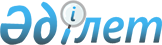 О размещении государственного образовательного заказа на подготовку специалистов с техническим и профессиональным образованием на 2017-2018 учебный годПостановление акимата Южно-Казахстанской области от 11 августа 2017 года № 216. Зарегистрировано Департаментом юстиции Южно-Казахстанской области 17 августа 2017 года № 4191
      В соответствии с пунктом 2 статьи 27 Закона Республики Казахстан от 23 января 2001 года "О местном государственном управлении и самоуправлении в Республике Казахстан", подпунктом 8-1) пункта 2 статьи 6 Закона Республики Казахстан от 27 июля 2007 года "Об образовании", акимат Южно-Казахстанской области ПОСТАНОВЛЯЕТ:
      1. Разместить государственный образовательный заказ на подготовку специалистов с техническим и профессиональным образованием на 2017-2018 учебный год за счет средств областного бюджета согласно приложению к настоящему постановлению.
      2. Государственным учреждениям "Управление образования Южно-Казахстанской области", "Управление здравоохранения Южно-Казахстанской области", "Управление координации занятости и социальных программ Южно-Казахстанской области" в установленном законодательством порядке, обеспечить размещение государственного образовательного заказа на подготовку специалистов в учебных заведениях технического и профессионального образования на 2017-2018 учебный год.
      3. Государственному учреждению "Аппарат акима Южно-Казахстанской области" в порядке, установленном законодательными актами Республики Казахстан, обеспечить:
      1) направление настоящего постановления на официальное опубликование в периодических печатных изданиях, распространяемых на территории Южно-Казахстанской области, а также в Республиканский центр правовой информации для включения в эталонный контрольный банк нормативных правовых актов Республики Казахстан;
      2) размещение настоящего постановления на интернет-ресурсе акимата Южно-Казахстанской области.
      4. Настоящее постановление вводится в действие со дня его первого официального опубликования.
      5. Контроль за исполнением настоящего постановления возложить на заместителя акима области Садибекова У. Размещение государственного образовательного заказа на подготовку специалистов с техническим и профессиональным образованием на 2017-2018 учебный год за счет средств областного бюджета
      Сноска. Приложение с изменениями, внесенными постановлением акимата Южно-Казахстанской области от 17.05.2018 № 136 (вводится в действие по истечении десяти календарных дней после дня его первого официального опубликования).
					© 2012. РГП на ПХВ «Институт законодательства и правовой информации Республики Казахстан» Министерства юстиции Республики Казахстан
				
      Аким области

Ж. Туймебаев

      Сатыбалды Д.А.

      Тургумбеков А.Е.

      Бокенбаев Ж.К.

      Джамалов Б.С.

      Садыр Е.А.

      Садибеков У.

      Сабитов А.С.

      Мендебаев К.Н.
Приложение
к постановлению акимата
Южно-Казахстанской области
от "11" августа 2017 года
№ 216
Наименование организации образования
код
Специальность/ квалификация
На основе 9 класса
На основе 11 класса
Всего
Администратор бюджетной программы
Государственное коммунальное казенное предприятие "Высший колледж новых технологий" управления образования Южно-Казахстанской области
1401000
Строительство и эксплуатация зданий и сооружений
Строительство и эксплуатация зданий и сооружений
Строительство и эксплуатация зданий и сооружений
Строительство и эксплуатация зданий и сооружений
Государственное учреждение "Управления образования Южно-Казахстанской области"
Государственное коммунальное казенное предприятие "Высший колледж новых технологий" управления образования Южно-Казахстанской области
1401213
Техник-строитель
50
25
75
Государственное учреждение "Управления образования Южно-Казахстанской области"
Государственное коммунальное казенное предприятие "Высший колледж новых технологий" управления образования Южно-Казахстанской области
1401274
Младший инженер-строитель
75
75
Государственное учреждение "Управления образования Южно-Казахстанской области"
Государственное коммунальное казенное предприятие "Высший колледж новых технологий" управления образования Южно-Казахстанской области
1304000
Вычислительная техника и программное обеспечение (по видам)
Вычислительная техника и программное обеспечение (по видам)
Вычислительная техника и программное обеспечение (по видам)
Вычислительная техника и программное обеспечение (по видам)
Государственное учреждение "Управления образования Южно-Казахстанской области"
Государственное коммунальное казенное предприятие "Высший колледж новых технологий" управления образования Южно-Казахстанской области
1304063
Техник по обслуживанию компьютерных устройств
25
25
50
Государственное учреждение "Управления образования Южно-Казахстанской области"
Государственное коммунальное казенное предприятие "Высший колледж новых технологий" управления образования Южно-Казахстанской области
1304094
Младший инженер-программист
75
75
Государственное учреждение "Управления образования Южно-Казахстанской области"
Государственное коммунальное казенное предприятие "Высший колледж новых технологий" управления образования Южно-Казахстанской области
1304043
Техник-программист
25
25
Государственное учреждение "Управления образования Южно-Казахстанской области"
Государственное коммунальное казенное предприятие "Высший колледж новых технологий" управления образования Южно-Казахстанской области
1305000
Информационные системы (по областям применения)
Информационные системы (по областям применения)
Информационные системы (по областям применения)
Информационные системы (по областям применения)
Государственное учреждение "Управления образования Южно-Казахстанской области"
Государственное коммунальное казенное предприятие "Высший колледж новых технологий" управления образования Южно-Казахстанской области
1305023
Техник- программист
50
25
75
Государственное учреждение "Управления образования Южно-Казахстанской области"
Государственное коммунальное казенное предприятие "Высший колледж новых технологий" управления образования Южно-Казахстанской области
0902000
Электроснабжение (по отраслям)
Электроснабжение (по отраслям)
Электроснабжение (по отраслям)
Электроснабжение (по отраслям)
Государственное учреждение "Управления образования Южно-Казахстанской области"
Государственное коммунальное казенное предприятие "Высший колледж новых технологий" управления образования Южно-Казахстанской области
0902033
Техник-электрик 
50
25
75
Государственное учреждение "Управления образования Южно-Казахстанской области"
Государственное коммунальное казенное предприятие "Высший колледж новых технологий" управления образования Южно-Казахстанской области
1514000
Экология и рациональное использование природных ресурсов (по отраслям)
Экология и рациональное использование природных ресурсов (по отраслям)
Экология и рациональное использование природных ресурсов (по отраслям)
Экология и рациональное использование природных ресурсов (по отраслям)
Государственное учреждение "Управления образования Южно-Казахстанской области"
Государственное коммунальное казенное предприятие "Высший колледж новых технологий" управления образования Южно-Казахстанской области
1514093
Эколог
25
25
Государственное учреждение "Управления образования Южно-Казахстанской области"
Государственное коммунальное казенное предприятие "Высший колледж новых технологий" управления образования Южно-Казахстанской области
0802000
Сооружение и эксплуатация газ нефтепроводов и газ нефтехранилищ
Сооружение и эксплуатация газ нефтепроводов и газ нефтехранилищ
Сооружение и эксплуатация газ нефтепроводов и газ нефтехранилищ
Сооружение и эксплуатация газ нефтепроводов и газ нефтехранилищ
Государственное учреждение "Управления образования Южно-Казахстанской области"
Государственное коммунальное казенное предприятие "Высший колледж новых технологий" управления образования Южно-Казахстанской области
0802043
Техник-механик
25
25
Государственное учреждение "Управления образования Южно-Казахстанской области"
Государственное коммунальное казенное предприятие "Высший колледж новых технологий" управления образования Южно-Казахстанской области
Всего
Всего
375
125
500
Государственное учреждение "Управления образования Южно-Казахстанской области"
Государственное коммунальное казенное предприятие "Дорожно-транспортный колледж" управления образования Южно-Казахстанской области
1108000
Эксплуатация, ремонт и техническое обслуживание подвижного состава железных дорог (по видам)
Эксплуатация, ремонт и техническое обслуживание подвижного состава железных дорог (по видам)
Эксплуатация, ремонт и техническое обслуживание подвижного состава железных дорог (по видам)
Эксплуатация, ремонт и техническое обслуживание подвижного состава железных дорог (по видам)
Государственное учреждение "Управления образования Южно-Казахстанской области"
Государственное коммунальное казенное предприятие "Дорожно-транспортный колледж" управления образования Южно-Казахстанской области
1108183
Техник-электромеханик
25
25
Государственное учреждение "Управления образования Южно-Казахстанской области"
Государственное коммунальное казенное предприятие "Дорожно-транспортный колледж" управления образования Южно-Казахстанской области
1402000
Техническая эксплуатация дорожно- строительных машин (по видам)
Техническая эксплуатация дорожно- строительных машин (по видам)
Техническая эксплуатация дорожно- строительных машин (по видам)
Техническая эксплуатация дорожно- строительных машин (по видам)
Государственное учреждение "Управления образования Южно-Казахстанской области"
Государственное коммунальное казенное предприятие "Дорожно-транспортный колледж" управления образования Южно-Казахстанской области
1402203
Техник-механик
50
25
75
Государственное учреждение "Управления образования Южно-Казахстанской области"
Государственное коммунальное казенное предприятие "Дорожно-транспортный колледж" управления образования Южно-Казахстанской области
1201000
Техническое обслуживание, ремонт и эксплуатация автомобильного транспорта
Техническое обслуживание, ремонт и эксплуатация автомобильного транспорта
Техническое обслуживание, ремонт и эксплуатация автомобильного транспорта
Техническое обслуживание, ремонт и эксплуатация автомобильного транспорта
Государственное учреждение "Управления образования Южно-Казахстанской области"
Государственное коммунальное казенное предприятие "Дорожно-транспортный колледж" управления образования Южно-Казахстанской области
1201123
Техник-механик
50
25
75
Государственное учреждение "Управления образования Южно-Казахстанской области"
Государственное коммунальное казенное предприятие "Дорожно-транспортный колледж" управления образования Южно-Казахстанской области
1202000
Организация перевозок и управление движением на транспорте (по отраслям)
Организация перевозок и управление движением на транспорте (по отраслям)
Организация перевозок и управление движением на транспорте (по отраслям)
Организация перевозок и управление движением на транспорте (по отраслям)
Государственное учреждение "Управления образования Южно-Казахстанской области"
Государственное коммунальное казенное предприятие "Дорожно-транспортный колледж" управления образования Южно-Казахстанской области
1202063
Техник
50
25
75
Государственное учреждение "Управления образования Южно-Казахстанской области"
Государственное коммунальное казенное предприятие "Дорожно-транспортный колледж" управления образования Южно-Казахстанской области
1203000
Организация перевозок и управление движением на железнодорожном транспорте
Организация перевозок и управление движением на железнодорожном транспорте
Организация перевозок и управление движением на железнодорожном транспорте
Организация перевозок и управление движением на железнодорожном транспорте
Государственное учреждение "Управления образования Южно-Казахстанской области"
Государственное коммунальное казенное предприятие "Дорожно-транспортный колледж" управления образования Южно-Казахстанской области
1203093
Техник организатор перевозок
25
25
50
Государственное учреждение "Управления образования Южно-Казахстанской области"
Государственное коммунальное казенное предприятие "Дорожно-транспортный колледж" управления образования Южно-Казахстанской области
1410000
Строительство автомобильных дорог и аэродромов
Строительство автомобильных дорог и аэродромов
Строительство автомобильных дорог и аэродромов
Строительство автомобильных дорог и аэродромов
Государственное учреждение "Управления образования Южно-Казахстанской области"
Государственное коммунальное казенное предприятие "Дорожно-транспортный колледж" управления образования Южно-Казахстанской области
1410013
Техник-строитель
25
25
Государственное учреждение "Управления образования Южно-Казахстанской области"
Государственное коммунальное казенное предприятие "Дорожно-транспортный колледж" управления образования Южно-Казахстанской области
1206000
Организация дорожного движения
Организация дорожного движения
Организация дорожного движения
Организация дорожного движения
Государственное учреждение "Управления образования Южно-Казахстанской области"
Государственное коммунальное казенное предприятие "Дорожно-транспортный колледж" управления образования Южно-Казахстанской области
1206023
Техник
25
25
50
Государственное учреждение "Управления образования Южно-Казахстанской области"
Государственное коммунальное казенное предприятие "Дорожно-транспортный колледж" управления образования Южно-Казахстанской области
1303000
Автоматика, телемеханика и управление движением на железнодорожном транспорте
Автоматика, телемеханика и управление движением на железнодорожном транспорте
Автоматика, телемеханика и управление движением на железнодорожном транспорте
Автоматика, телемеханика и управление движением на железнодорожном транспорте
Государственное учреждение "Управления образования Южно-Казахстанской области"
Государственное коммунальное казенное предприятие "Дорожно-транспортный колледж" управления образования Южно-Казахстанской области
1303043
Электромеханик
25
25
Государственное учреждение "Управления образования Южно-Казахстанской области"
Государственное коммунальное казенное предприятие "Дорожно-транспортный колледж" управления образования Южно-Казахстанской области
Всего
Всего
250
150
400
Государственное учреждение "Управления образования Южно-Казахстанской области"
Государственное коммунальное казенное предприятие "Южно-Казахстанский политехнический колледж" управления образования Южно-Казахстанской области
0911000
Техническая эксплуатация, обслуживание и ремонт электрического и электромеханического оборудования (по видам)
Техническая эксплуатация, обслуживание и ремонт электрического и электромеханического оборудования (по видам)
Техническая эксплуатация, обслуживание и ремонт электрического и электромеханического оборудования (по видам)
Техническая эксплуатация, обслуживание и ремонт электрического и электромеханического оборудования (по видам)
Государственное учреждение "Управления образования Южно-Казахстанской области"
Государственное коммунальное казенное предприятие "Южно-Казахстанский политехнический колледж" управления образования Южно-Казахстанской области
0911013
Электромеханик
75
25
100
Государственное учреждение "Управления образования Южно-Казахстанской области"
Государственное коммунальное казенное предприятие "Южно-Казахстанский политехнический колледж" управления образования Южно-Казахстанской области
1302000
Автоматизация и управление (по профилю)
Автоматизация и управление (по профилю)
Автоматизация и управление (по профилю)
Автоматизация и управление (по профилю)
Государственное учреждение "Управления образования Южно-Казахстанской области"
Государственное коммунальное казенное предприятие "Южно-Казахстанский политехнический колледж" управления образования Южно-Казахстанской области
1302023
Электромеханик
75
25
100
Государственное учреждение "Управления образования Южно-Казахстанской области"
Государственное коммунальное казенное предприятие "Южно-Казахстанский политехнический колледж" управления образования Южно-Казахстанской области
0819000
Технология переработки нефти и газа
Технология переработки нефти и газа
Технология переработки нефти и газа
Технология переработки нефти и газа
Государственное учреждение "Управления образования Южно-Казахстанской области"
Государственное коммунальное казенное предприятие "Южно-Казахстанский политехнический колледж" управления образования Южно-Казахстанской области
0819073
Техник-технолог
25
25
Государственное учреждение "Управления образования Южно-Казахстанской области"
Государственное коммунальное казенное предприятие "Южно-Казахстанский политехнический колледж" управления образования Южно-Казахстанской области
1304000
Вычислительная техника и программное обеспечение (по видам)
Вычислительная техника и программное обеспечение (по видам)
Вычислительная техника и программное обеспечение (по видам)
Вычислительная техника и программное обеспечение (по видам)
Государственное учреждение "Управления образования Южно-Казахстанской области"
Государственное коммунальное казенное предприятие "Южно-Казахстанский политехнический колледж" управления образования Южно-Казахстанской области
1304033
Техник
25
25
Государственное учреждение "Управления образования Южно-Казахстанской области"
Государственное коммунальное казенное предприятие "Южно-Казахстанский политехнический колледж" управления образования Южно-Казахстанской области
1304043
Техник-программист
75
25
100
Государственное учреждение "Управления образования Южно-Казахстанской области"
Государственное коммунальное казенное предприятие "Южно-Казахстанский политехнический колледж" управления образования Южно-Казахстанской области
1304063
Техник по обслуживанию компьютерных устройств
25
25
Государственное учреждение "Управления образования Южно-Казахстанской области"
Государственное коммунальное казенное предприятие "Южно-Казахстанский политехнический колледж" управления образования Южно-Казахстанской области
1306000
Радиоэлектроника и связь (по видам)
Радиоэлектроника и связь (по видам)
Радиоэлектроника и связь (по видам)
Радиоэлектроника и связь (по видам)
Государственное учреждение "Управления образования Южно-Казахстанской области"
Государственное коммунальное казенное предприятие "Южно-Казахстанский политехнический колледж" управления образования Южно-Казахстанской области
1306093
Техник по связи
75
25
100
Государственное учреждение "Управления образования Южно-Казахстанской области"
Государственное коммунальное казенное предприятие "Южно-Казахстанский политехнический колледж" управления образования Южно-Казахстанской области
0906000
Теплоэнергетические установки тепловых электрических станций
Теплоэнергетические установки тепловых электрических станций
Теплоэнергетические установки тепловых электрических станций
Теплоэнергетические установки тепловых электрических станций
Государственное учреждение "Управления образования Южно-Казахстанской области"
Государственное коммунальное казенное предприятие "Южно-Казахстанский политехнический колледж" управления образования Южно-Казахстанской области
0906033
Техник-энергетик
25
25
Государственное учреждение "Управления образования Южно-Казахстанской области"
Государственное коммунальное казенное предприятие "Южно-Казахстанский политехнический колледж" управления образования Южно-Казахстанской области
0902000
Электроснабжение (по отраслям)
Электроснабжение (по отраслям)
Электроснабжение (по отраслям)
Электроснабжение (по отраслям)
Государственное учреждение "Управления образования Южно-Казахстанской области"
Государственное коммунальное казенное предприятие "Южно-Казахстанский политехнический колледж" управления образования Южно-Казахстанской области
0902033
Техник-электрик
50
50
Государственное учреждение "Управления образования Южно-Казахстанской области"
Государственное коммунальное казенное предприятие "Южно-Казахстанский политехнический колледж" управления образования Южно-Казахстанской области
Всего
Всего
450
100
550
Государственное учреждение "Управления образования Южно-Казахстанской области"
Государственное коммунальное казенное предприятие "Шымкентский аграрный колледж" управления образования Южно-Казахстанской области
1513000
Ветеринария
Ветеринария
Ветеринария
Ветеринария
Государственное учреждение "Управления образования Южно-Казахстанской области"
Государственное коммунальное казенное предприятие "Шымкентский аграрный колледж" управления образования Южно-Казахстанской области
1513063
Ветеринарный техник
25
25
50
Государственное учреждение "Управления образования Южно-Казахстанской области"
Государственное коммунальное казенное предприятие "Шымкентский аграрный колледж" управления образования Южно-Казахстанской области
1513083
Ветеринарный фельдшер-инспектор
25
25
50
Государственное учреждение "Управления образования Южно-Казахстанской области"
Государственное коммунальное казенное предприятие "Шымкентский аграрный колледж" управления образования Южно-Казахстанской области
1510000
Механизация сельского хозяйства
Механизация сельского хозяйства
Механизация сельского хозяйства
Механизация сельского хозяйства
Государственное учреждение "Управления образования Южно-Казахстанской области"
Государственное коммунальное казенное предприятие "Шымкентский аграрный колледж" управления образования Южно-Казахстанской области
1510043
Техник-механик
25
25
50
Государственное учреждение "Управления образования Южно-Казахстанской области"
Государственное коммунальное казенное предприятие "Шымкентский аграрный колледж" управления образования Южно-Казахстанской области
1502000
Агрономия
Агрономия
Агрономия
Агрономия
Государственное учреждение "Управления образования Южно-Казахстанской области"
Государственное коммунальное казенное предприятие "Шымкентский аграрный колледж" управления образования Южно-Казахстанской области
1502043
Агроном по защите растений
25
25
Государственное учреждение "Управления образования Южно-Казахстанской области"
Государственное коммунальное казенное предприятие "Шымкентский аграрный колледж" управления образования Южно-Казахстанской области
1508000
Лесное хозяйство, садово-парковое и ландшафтное строительство (по видам)
Лесное хозяйство, садово-парковое и ландшафтное строительство (по видам)
Лесное хозяйство, садово-парковое и ландшафтное строительство (по видам)
Лесное хозяйство, садово-парковое и ландшафтное строительство (по видам)
Государственное учреждение "Управления образования Южно-Казахстанской области"
Государственное коммунальное казенное предприятие "Шымкентский аграрный колледж" управления образования Южно-Казахстанской области
1508043
Мастер леса
25
25
Государственное учреждение "Управления образования Южно-Казахстанской области"
Государственное коммунальное казенное предприятие "Шымкентский аграрный колледж" управления образования Южно-Казахстанской области
1226000
Технология и организация производства продукции предприятий питания
Технология и организация производства продукции предприятий питания
Технология и организация производства продукции предприятий питания
Технология и организация производства продукции предприятий питания
Государственное учреждение "Управления образования Южно-Казахстанской области"
Государственное коммунальное казенное предприятие "Шымкентский аграрный колледж" управления образования Южно-Казахстанской области
1226043
Техник-технолог
50
50
100
Государственное учреждение "Управления образования Южно-Казахстанской области"
Государственное коммунальное казенное предприятие "Шымкентский аграрный колледж" управления образования Южно-Казахстанской области
1222000
Производство консервов и пище концентратов
Производство консервов и пище концентратов
Производство консервов и пище концентратов
Производство консервов и пище концентратов
Государственное учреждение "Управления образования Южно-Казахстанской области"
Государственное коммунальное казенное предприятие "Шымкентский аграрный колледж" управления образования Южно-Казахстанской области
1222073
Техник-технолог
25
25
Государственное учреждение "Управления образования Южно-Казахстанской области"
Государственное коммунальное казенное предприятие "Шымкентский аграрный колледж" управления образования Южно-Казахстанской области
1514000
Экология и рациональное использование природных ресурсов
Экология и рациональное использование природных ресурсов
Экология и рациональное использование природных ресурсов
Экология и рациональное использование природных ресурсов
Государственное учреждение "Управления образования Южно-Казахстанской области"
Государственное коммунальное казенное предприятие "Шымкентский аграрный колледж" управления образования Южно-Казахстанской области
1514093
Эколог
25
25
Государственное учреждение "Управления образования Южно-Казахстанской области"
Государственное коммунальное казенное предприятие "Шымкентский аграрный колледж" управления образования Южно-Казахстанской области
1224000
Производство молочных продукции
Производство молочных продукции
Производство молочных продукции
Производство молочных продукции
Государственное учреждение "Управления образования Южно-Казахстанской области"
Государственное коммунальное казенное предприятие "Шымкентский аграрный колледж" управления образования Южно-Казахстанской области
1224063
Техник-технолог
25
25
Государственное учреждение "Управления образования Южно-Казахстанской области"
Государственное коммунальное казенное предприятие "Шымкентский аграрный колледж" управления образования Южно-Казахстанской области
0508000
Организация питания
Организация питания
Организация питания
Организация питания
Государственное учреждение "Управления образования Южно-Казахстанской области"
Государственное коммунальное казенное предприятие "Шымкентский аграрный колледж" управления образования Южно-Казахстанской области
0508063
Менеджер по сервису
25
25
Государственное учреждение "Управления образования Южно-Казахстанской области"
Государственное коммунальное казенное предприятие "Шымкентский аграрный колледж" управления образования Южно-Казахстанской области
0902000
Электроснабжение (по отраслям
Электроснабжение (по отраслям
Электроснабжение (по отраслям
Электроснабжение (по отраслям
Государственное учреждение "Управления образования Южно-Казахстанской области"
Государственное коммунальное казенное предприятие "Шымкентский аграрный колледж" управления образования Южно-Казахстанской области
0902033
Техник-электрик
50
25
75
Государственное учреждение "Управления образования Южно-Казахстанской области"
Государственное коммунальное казенное предприятие "Шымкентский аграрный колледж" управления образования Южно-Казахстанской области
0601000
Стандартизация, метрология и сертификация
Стандартизация, метрология и сертификация
Стандартизация, метрология и сертификация
Стандартизация, метрология и сертификация
Государственное учреждение "Управления образования Южно-Казахстанской области"
Государственное коммунальное казенное предприятие "Шымкентский аграрный колледж" управления образования Южно-Казахстанской области
0601013
Техник по стандартизации
25
25
Государственное учреждение "Управления образования Южно-Казахстанской области"
Государственное коммунальное казенное предприятие "Шымкентский аграрный колледж" управления образования Южно-Казахстанской области
Всего
Всего
350
150
500
Государственное учреждение "Управления образования Южно-Казахстанской области"
Государственное коммунальное казенное предприятие "Туркестанский гуманитарно-технический колледж" управления образования Южно-Казахстанской области
1201000
Техническое обслуживание, ремонт и эксплуатация автомобильного транспорта
Техническое обслуживание, ремонт и эксплуатация автомобильного транспорта
Техническое обслуживание, ремонт и эксплуатация автомобильного транспорта
Техническое обслуживание, ремонт и эксплуатация автомобильного транспорта
Государственное учреждение "Управления образования Южно-Казахстанской области"
Государственное коммунальное казенное предприятие "Туркестанский гуманитарно-технический колледж" управления образования Южно-Казахстанской области
1201123
Техник - механик
25
25
Государственное учреждение "Управления образования Южно-Казахстанской области"
Государственное коммунальное казенное предприятие "Туркестанский гуманитарно-технический колледж" управления образования Южно-Казахстанской области
1510000
Механизация сельского хозяйства
Механизация сельского хозяйства
Механизация сельского хозяйства
Механизация сельского хозяйства
Государственное учреждение "Управления образования Южно-Казахстанской области"
Государственное коммунальное казенное предприятие "Туркестанский гуманитарно-технический колледж" управления образования Южно-Казахстанской области
1510043
Техник-механик
25
25
Государственное учреждение "Управления образования Южно-Казахстанской области"
Государственное коммунальное казенное предприятие "Туркестанский гуманитарно-технический колледж" управления образования Южно-Казахстанской области
1211000
Швейное производство и моделирование одежды
Швейное производство и моделирование одежды
Швейное производство и моделирование одежды
Швейное производство и моделирование одежды
Государственное учреждение "Управления образования Южно-Казахстанской области"
Государственное коммунальное казенное предприятие "Туркестанский гуманитарно-технический колледж" управления образования Южно-Казахстанской области
1211093
Техник-технолог
25
25
Государственное учреждение "Управления образования Южно-Казахстанской области"
Государственное коммунальное казенное предприятие "Туркестанский гуманитарно-технический колледж" управления образования Южно-Казахстанской области
1211083
Модельер-конструктор
25
25
Государственное учреждение "Управления образования Южно-Казахстанской области"
Государственное коммунальное казенное предприятие "Туркестанский гуманитарно-технический колледж" управления образования Южно-Казахстанской области
0101000
Дошкольное воспитание и обучение
Дошкольное воспитание и обучение
Дошкольное воспитание и обучение
Дошкольное воспитание и обучение
Государственное учреждение "Управления образования Южно-Казахстанской области"
Государственное коммунальное казенное предприятие "Туркестанский гуманитарно-технический колледж" управления образования Южно-Казахстанской области
0101013
Воспитатель дошкольных организаций
50
25
75
Государственное учреждение "Управления образования Южно-Казахстанской области"
Государственное коммунальное казенное предприятие "Туркестанский гуманитарно-технический колледж" управления образования Южно-Казахстанской области
0105000
Начальное образование
Начальное образование
Начальное образование
Начальное образование
Государственное учреждение "Управления образования Южно-Казахстанской области"
Государственное коммунальное казенное предприятие "Туркестанский гуманитарно-технический колледж" управления образования Южно-Казахстанской области
0105013
Учитель начального образования
50
25
75
Государственное учреждение "Управления образования Южно-Казахстанской области"
Государственное коммунальное казенное предприятие "Туркестанский гуманитарно-технический колледж" управления образования Южно-Казахстанской области
0105033
Учитель иностранного языка начального образования
50
50
Государственное учреждение "Управления образования Южно-Казахстанской области"
Государственное коммунальное казенное предприятие "Туркестанский гуманитарно-технический колледж" управления образования Южно-Казахстанской области
0911000
Техническая эксплуатация, обслуживание и ремонт электрического и электромеханического оборудования (по видам)
Техническая эксплуатация, обслуживание и ремонт электрического и электромеханического оборудования (по видам)
Техническая эксплуатация, обслуживание и ремонт электрического и электромеханического оборудования (по видам)
Техническая эксплуатация, обслуживание и ремонт электрического и электромеханического оборудования (по видам)
Государственное учреждение "Управления образования Южно-Казахстанской области"
Государственное коммунальное казенное предприятие "Туркестанский гуманитарно-технический колледж" управления образования Южно-Казахстанской области
0911013
Электромеханик
25
25
Государственное учреждение "Управления образования Южно-Казахстанской области"
Государственное коммунальное казенное предприятие "Туркестанский гуманитарно-технический колледж" управления образования Южно-Казахстанской области
1304000
Вычислительная техника и программное обеспечение (по видам)
Вычислительная техника и программное обеспечение (по видам)
Вычислительная техника и программное обеспечение (по видам)
Вычислительная техника и программное обеспечение (по видам)
Государственное учреждение "Управления образования Южно-Казахстанской области"
Государственное коммунальное казенное предприятие "Туркестанский гуманитарно-технический колледж" управления образования Южно-Казахстанской области
1304043
Техник-программист
25
25
50
Государственное учреждение "Управления образования Южно-Казахстанской области"
Государственное коммунальное казенное предприятие "Туркестанский гуманитарно-технический колледж" управления образования Южно-Казахстанской области
Всего
Всего
275
100
375
Государственное учреждение "Управления образования Южно-Казахстанской области"
Государственное коммунальное казенное предприятие "Махтаральский аграрный колледж" управления образования Южно-Казахстанской области
1510000
Механизация сельского хозяйства
Механизация сельского хозяйства
Механизация сельского хозяйства
Механизация сельского хозяйства
Государственное учреждение "Управления образования Южно-Казахстанской области"
Государственное коммунальное казенное предприятие "Махтаральский аграрный колледж" управления образования Южно-Казахстанской области
1510043
Техник-механик
25
25
Государственное учреждение "Управления образования Южно-Казахстанской области"
Государственное коммунальное казенное предприятие "Махтаральский аграрный колледж" управления образования Южно-Казахстанской области
1509000
Экология и природоохранная деятельность (по видам)
Экология и природоохранная деятельность (по видам)
Экология и природоохранная деятельность (по видам)
Экология и природоохранная деятельность (по видам)
Государственное учреждение "Управления образования Южно-Казахстанской области"
Государственное коммунальное казенное предприятие "Махтаральский аграрный колледж" управления образования Южно-Казахстанской области
1509033
Техник-гидромелиоратор
25
25
Государственное учреждение "Управления образования Южно-Казахстанской области"
Государственное коммунальное казенное предприятие "Махтаральский аграрный колледж" управления образования Южно-Казахстанской области
1513000
Ветеринария
Ветеринария
Ветеринария
Ветеринария
Государственное учреждение "Управления образования Южно-Казахстанской области"
Государственное коммунальное казенное предприятие "Махтаральский аграрный колледж" управления образования Южно-Казахстанской области
1513053
Ветеринарный фельдшер
25
25
Государственное учреждение "Управления образования Южно-Казахстанской области"
Государственное коммунальное казенное предприятие "Махтаральский аграрный колледж" управления образования Южно-Казахстанской области
0902000
Электроснабжение (по отраслям)
Электроснабжение (по отраслям)
Электроснабжение (по отраслям)
Электроснабжение (по отраслям)
Государственное учреждение "Управления образования Южно-Казахстанской области"
Государственное коммунальное казенное предприятие "Махтаральский аграрный колледж" управления образования Южно-Казахстанской области
0902033
Техник-электрик
25
25
Государственное учреждение "Управления образования Южно-Казахстанской области"
Государственное коммунальное казенное предприятие "Махтаральский аграрный колледж" управления образования Южно-Казахстанской области
1207000
Технология обработки волокнистых материалов
Технология обработки волокнистых материалов
Технология обработки волокнистых материалов
Технология обработки волокнистых материалов
Государственное учреждение "Управления образования Южно-Казахстанской области"
Государственное коммунальное казенное предприятие "Махтаральский аграрный колледж" управления образования Южно-Казахстанской области
1207073
Техник-технолог
25
25
Государственное учреждение "Управления образования Южно-Казахстанской области"
Государственное коммунальное казенное предприятие "Махтаральский аграрный колледж" управления образования Южно-Казахстанской области
1504000
Фермерское хозяйство (по профилю)
Фермерское хозяйство (по профилю)
Фермерское хозяйство (по профилю)
Фермерское хозяйство (по профилю)
Государственное учреждение "Управления образования Южно-Казахстанской области"
Государственное коммунальное казенное предприятие "Махтаральский аграрный колледж" управления образования Южно-Казахстанской области
1504113
Фермер
25
25
Государственное учреждение "Управления образования Южно-Казахстанской области"
Государственное коммунальное казенное предприятие "Махтаральский аграрный колледж" управления образования Южно-Казахстанской области
0104000
Профессиональное обучение (по отраслям)
Профессиональное обучение (по отраслям)
Профессиональное обучение (по отраслям)
Профессиональное обучение (по отраслям)
Государственное учреждение "Управления образования Южно-Казахстанской области"
Государственное коммунальное казенное предприятие "Махтаральский аграрный колледж" управления образования Южно-Казахстанской области
0104023
Мастер производственного обучения, техник-технолог (всех наименований
25
25
Государственное учреждение "Управления образования Южно-Казахстанской области"
Государственное коммунальное казенное предприятие "Махтаральский аграрный колледж" управления образования Южно-Казахстанской области
1211000
Швейное производство и моделирование одежды
Швейное производство и моделирование одежды
Швейное производство и моделирование одежды
Швейное производство и моделирование одежды
Государственное учреждение "Управления образования Южно-Казахстанской области"
Государственное коммунальное казенное предприятие "Махтаральский аграрный колледж" управления образования Южно-Казахстанской области
1211093
Техник-технолог
25
25
Государственное учреждение "Управления образования Южно-Казахстанской области"
Государственное коммунальное казенное предприятие "Махтаральский аграрный колледж" управления образования Южно-Казахстанской области
Всего
Всего
200
200
Государственное учреждение "Управления образования Южно-Казахстанской области"
Государственное коммунальное казенное предприятие "Капланбекский аграрно-технический колледж" управления образования Южно-Казахстанской области
1513000
Ветеринария
Ветеринария
Ветеринария
Ветеринария
Государственное учреждение "Управления образования Южно-Казахстанской области"
Государственное коммунальное казенное предприятие "Капланбекский аграрно-технический колледж" управления образования Южно-Казахстанской области
1513063
Ветеринарный техник
75
25
100
Государственное учреждение "Управления образования Южно-Казахстанской области"
Государственное коммунальное казенное предприятие "Капланбекский аграрно-технический колледж" управления образования Южно-Казахстанской области
1513053
Ветеринарный фельдшер
25
25
50
Государственное учреждение "Управления образования Южно-Казахстанской области"
Государственное коммунальное казенное предприятие "Капланбекский аграрно-технический колледж" управления образования Южно-Казахстанской области
1513083
Ветеринарный фельдшер-инспектор
25
25
50
Государственное учреждение "Управления образования Южно-Казахстанской области"
Государственное коммунальное казенное предприятие "Капланбекский аграрно-технический колледж" управления образования Южно-Казахстанской области
1502000
Агрономия
Агрономия
Агрономия
Агрономия
Государственное учреждение "Управления образования Южно-Казахстанской области"
Государственное коммунальное казенное предприятие "Капланбекский аграрно-технический колледж" управления образования Южно-Казахстанской области
1502043
Агроном по защите растений
25
25
Государственное учреждение "Управления образования Южно-Казахстанской области"
Государственное коммунальное казенное предприятие "Капланбекский аграрно-технический колледж" управления образования Южно-Казахстанской области
1223000
Производство пива, безалькогольных и спиртных напитков
Производство пива, безалькогольных и спиртных напитков
Производство пива, безалькогольных и спиртных напитков
Производство пива, безалькогольных и спиртных напитков
Государственное учреждение "Управления образования Южно-Казахстанской области"
Государственное коммунальное казенное предприятие "Капланбекский аграрно-технический колледж" управления образования Южно-Казахстанской области
1223083
Техник-технолог
25
25
Государственное учреждение "Управления образования Южно-Казахстанской области"
Государственное коммунальное казенное предприятие "Капланбекский аграрно-технический колледж" управления образования Южно-Казахстанской области
1512000
Зоотехния
Зоотехния
Зоотехния
Зоотехния
Государственное учреждение "Управления образования Южно-Казахстанской области"
Государственное коммунальное казенное предприятие "Капланбекский аграрно-технический колледж" управления образования Южно-Казахстанской области
1512103
Зоотехник
25
25
Государственное учреждение "Управления образования Южно-Казахстанской области"
Государственное коммунальное казенное предприятие "Капланбекский аграрно-технический колледж" управления образования Южно-Казахстанской области
1509000
Экология и природоохранная деятельность (по видам)
Экология и природоохранная деятельность (по видам)
Экология и природоохранная деятельность (по видам)
Экология и природоохранная деятельность (по видам)
Государственное учреждение "Управления образования Южно-Казахстанской области"
Государственное коммунальное казенное предприятие "Капланбекский аграрно-технический колледж" управления образования Южно-Казахстанской области
1509013
Инспектор по охране и использованию недр
25
25
Государственное учреждение "Управления образования Южно-Казахстанской области"
Государственное коммунальное казенное предприятие "Капланбекский аграрно-технический колледж" управления образования Южно-Казахстанской области
Всего
Всего
225
75
300
Государственное учреждение "Управления образования Южно-Казахстанской области"
Государственное коммунальное казенное предприятие "Кентауский многопрофильный колледж" управления образования Южно-Казахстанской области
1401000
Строительство и эксплуатация зданий и сооружений
Строительство и эксплуатация зданий и сооружений
Строительство и эксплуатация зданий и сооружений
Строительство и эксплуатация зданий и сооружений
Государственное учреждение "Управления образования Южно-Казахстанской области"
Государственное коммунальное казенное предприятие "Кентауский многопрофильный колледж" управления образования Южно-Казахстанской области
1401213
Техник-строитель
25
25
50
Государственное учреждение "Управления образования Южно-Казахстанской области"
Государственное коммунальное казенное предприятие "Кентауский многопрофильный колледж" управления образования Южно-Казахстанской области
1014000
Технология машиностроения (по видам)
Технология машиностроения (по видам)
Технология машиностроения (по видам)
Технология машиностроения (по видам)
Государственное учреждение "Управления образования Южно-Казахстанской области"
Государственное коммунальное казенное предприятие "Кентауский многопрофильный колледж" управления образования Южно-Казахстанской области
1014023
Техник-механик
25
25
Государственное учреждение "Управления образования Южно-Казахстанской области"
Государственное коммунальное казенное предприятие "Кентауский многопрофильный колледж" управления образования Южно-Казахстанской области
1304000
Вычислительная техника и программное обеспечение (по видам)
Вычислительная техника и программное обеспечение (по видам)
Вычислительная техника и программное обеспечение (по видам)
Вычислительная техника и программное обеспечение (по видам)
Государственное учреждение "Управления образования Южно-Казахстанской области"
Государственное коммунальное казенное предприятие "Кентауский многопрофильный колледж" управления образования Южно-Казахстанской области
1304063
Техник по обслуживанию компьютерных устройств
25
25
Государственное учреждение "Управления образования Южно-Казахстанской области"
Государственное коммунальное казенное предприятие "Кентауский многопрофильный колледж" управления образования Южно-Казахстанской области
0910000
Электрическое и электромеханическое оборудование (по видам)
Электрическое и электромеханическое оборудование (по видам)
Электрическое и электромеханическое оборудование (по видам)
Электрическое и электромеханическое оборудование (по видам)
Государственное учреждение "Управления образования Южно-Казахстанской области"
Государственное коммунальное казенное предприятие "Кентауский многопрофильный колледж" управления образования Южно-Казахстанской области
0910053
Техник-электрик
25
25
Государственное учреждение "Управления образования Южно-Казахстанской области"
Государственное коммунальное казенное предприятие "Кентауский многопрофильный колледж" управления образования Южно-Казахстанской области
0902000
Электроснабжение (по отраслям)
Электроснабжение (по отраслям)
Электроснабжение (по отраслям)
Электроснабжение (по отраслям)
Государственное учреждение "Управления образования Южно-Казахстанской области"
Государственное коммунальное казенное предприятие "Кентауский многопрофильный колледж" управления образования Южно-Казахстанской области
0902033
Техник-электрик
25
25
Государственное учреждение "Управления образования Южно-Казахстанской области"
Государственное коммунальное казенное предприятие "Кентауский многопрофильный колледж" управления образования Южно-Казахстанской области
1201000
Техническое обслуживание, ремонт и эксплуатация автомобильного транспорта
Техническое обслуживание, ремонт и эксплуатация автомобильного транспорта
Техническое обслуживание, ремонт и эксплуатация автомобильного транспорта
Техническое обслуживание, ремонт и эксплуатация автомобильного транспорта
Государственное учреждение "Управления образования Южно-Казахстанской области"
Государственное коммунальное казенное предприятие "Кентауский многопрофильный колледж" управления образования Южно-Казахстанской области
1201123
Техник - механик
25
25
50
Государственное учреждение "Управления образования Южно-Казахстанской области"
Государственное коммунальное казенное предприятие "Кентауский многопрофильный колледж" управления образования Южно-Казахстанской области
1405000
Монтаж и эксплуатация оборудования и систем газоснабжения
Монтаж и эксплуатация оборудования и систем газоснабжения
Монтаж и эксплуатация оборудования и систем газоснабжения
Монтаж и эксплуатация оборудования и систем газоснабжения
Государственное учреждение "Управления образования Южно-Казахстанской области"
Государственное коммунальное казенное предприятие "Кентауский многопрофильный колледж" управления образования Южно-Казахстанской области
1405043
Техник по эксплуатации оборудования газовых объектов
25
25
Государственное учреждение "Управления образования Южно-Казахстанской области"
Государственное коммунальное казенное предприятие "Кентауский многопрофильный колледж" управления образования Южно-Казахстанской области
0907000
Теплотехническое оборудование и системы теплоснабжения (по видам)
Теплотехническое оборудование и системы теплоснабжения (по видам)
Теплотехническое оборудование и системы теплоснабжения (по видам)
Теплотехническое оборудование и системы теплоснабжения (по видам)
Государственное учреждение "Управления образования Южно-Казахстанской области"
Государственное коммунальное казенное предприятие "Кентауский многопрофильный колледж" управления образования Южно-Казахстанской области
0907033
Техник-теплотехник
25
25
Государственное учреждение "Управления образования Южно-Казахстанской области"
Государственное коммунальное казенное предприятие "Кентауский многопрофильный колледж" управления образования Южно-Казахстанской области
Всего
Всего
200
50
250
Государственное учреждение "Управления образования Южно-Казахстанской области"
Государственное коммунальное казенное предприятие "Тюлькубасский колледж агробизнеса и туризма" управления образования Южно-Казахстанской области
1510000
Механизация сельского хозяйства
Механизация сельского хозяйства
Механизация сельского хозяйства
Механизация сельского хозяйства
Государственное учреждение "Управления образования Южно-Казахстанской области"
Государственное коммунальное казенное предприятие "Тюлькубасский колледж агробизнеса и туризма" управления образования Южно-Казахстанской области
1510043
Техник-механик
25
25
Государственное учреждение "Управления образования Южно-Казахстанской области"
Государственное коммунальное казенное предприятие "Тюлькубасский колледж агробизнеса и туризма" управления образования Южно-Казахстанской области
1226000
Технология и организация производства продукции предприятий питания
Технология и организация производства продукции предприятий питания
Технология и организация производства продукции предприятий питания
Технология и организация производства продукции предприятий питания
Государственное учреждение "Управления образования Южно-Казахстанской области"
Государственное коммунальное казенное предприятие "Тюлькубасский колледж агробизнеса и туризма" управления образования Южно-Казахстанской области
1226043
Техник-технолог
50
50
Государственное учреждение "Управления образования Южно-Казахстанской области"
Государственное коммунальное казенное предприятие "Тюлькубасский колледж агробизнеса и туризма" управления образования Южно-Казахстанской области
1202000
Организация перевозок и управление движением на транспорте (по отраслям)
Организация перевозок и управление движением на транспорте (по отраслям)
Организация перевозок и управление движением на транспорте (по отраслям)
Организация перевозок и управление движением на транспорте (по отраслям)
Государственное учреждение "Управления образования Южно-Казахстанской области"
Государственное коммунальное казенное предприятие "Тюлькубасский колледж агробизнеса и туризма" управления образования Южно-Казахстанской области
1202063
Техник
25
25
Государственное учреждение "Управления образования Южно-Казахстанской области"
Государственное коммунальное казенное предприятие "Тюлькубасский колледж агробизнеса и туризма" управления образования Южно-Казахстанской области
1513000
Ветеринария
Ветеринария
Ветеринария
Ветеринария
Государственное учреждение "Управления образования Южно-Казахстанской области"
Государственное коммунальное казенное предприятие "Тюлькубасский колледж агробизнеса и туризма" управления образования Южно-Казахстанской области
1513063
Ветеринарный техник
50
50
Государственное учреждение "Управления образования Южно-Казахстанской области"
Государственное коммунальное казенное предприятие "Тюлькубасский колледж агробизнеса и туризма" управления образования Южно-Казахстанской области
1304000
Вычислительная техника и программное обеспечение (по видам)
Вычислительная техника и программное обеспечение (по видам)
Вычислительная техника и программное обеспечение (по видам)
Вычислительная техника и программное обеспечение (по видам)
Государственное учреждение "Управления образования Южно-Казахстанской области"
Государственное коммунальное казенное предприятие "Тюлькубасский колледж агробизнеса и туризма" управления образования Южно-Казахстанской области
1304043
Техник-программист
25
25
Государственное учреждение "Управления образования Южно-Казахстанской области"
Государственное коммунальное казенное предприятие "Тюлькубасский колледж агробизнеса и туризма" управления образования Южно-Казахстанской области
Всего
Всего
175
175
Государственное учреждение "Управления образования Южно-Казахстанской области"
Государственное коммунальное казенное предприятие "Южно-Казахстанский колледж искусство и дизайна им. А.Кастеева" управления образования Южно-Казахстанской области
0413000
Декоративно-прикладное искусство и народные промыслы (по профилю)
Декоративно-прикладное искусство и народные промыслы (по профилю)
Декоративно-прикладное искусство и народные промыслы (по профилю)
Декоративно-прикладное искусство и народные промыслы (по профилю)
Государственное учреждение "Управления образования Южно-Казахстанской области"
Государственное коммунальное казенное предприятие "Южно-Казахстанский колледж искусство и дизайна им. А.Кастеева" управления образования Южно-Казахстанской области
0413153
Художник миниатюрной живописи
15
15
Государственное учреждение "Управления образования Южно-Казахстанской области"
Государственное коммунальное казенное предприятие "Южно-Казахстанский колледж искусство и дизайна им. А.Кастеева" управления образования Южно-Казахстанской области
0413163
Художник
82
82
Государственное учреждение "Управления образования Южно-Казахстанской области"
Государственное коммунальное казенное предприятие "Южно-Казахстанский колледж искусство и дизайна им. А.Кастеева" управления образования Южно-Казахстанской области
0412000
Живопись, скульптура и графика (по видам)
Живопись, скульптура и графика (по видам)
Живопись, скульптура и графика (по видам)
Живопись, скульптура и графика (по видам)
Государственное учреждение "Управления образования Южно-Казахстанской области"
Государственное коммунальное казенное предприятие "Южно-Казахстанский колледж искусство и дизайна им. А.Кастеева" управления образования Южно-Казахстанской области
0412013
Художник
9
9
Государственное учреждение "Управления образования Южно-Казахстанской области"
Государственное коммунальное казенное предприятие "Южно-Казахстанский колледж искусство и дизайна им. А.Кастеева" управления образования Южно-Казахстанской области
0412023
Художник-скульптор
10
10
Государственное учреждение "Управления образования Южно-Казахстанской области"
Государственное коммунальное казенное предприятие "Южно-Казахстанский колледж искусство и дизайна им. А.Кастеева" управления образования Южно-Казахстанской области
0412033
Художник-оформитель
15
15
Государственное учреждение "Управления образования Южно-Казахстанской области"
Государственное коммунальное казенное предприятие "Южно-Казахстанский колледж искусство и дизайна им. А.Кастеева" управления образования Южно-Казахстанской области
0402000
Дизайн (по профилю)
Дизайн (по профилю)
Дизайн (по профилю)
Дизайн (по профилю)
Государственное учреждение "Управления образования Южно-Казахстанской области"
Государственное коммунальное казенное предприятие "Южно-Казахстанский колледж искусство и дизайна им. А.Кастеева" управления образования Южно-Казахстанской области
0402013
Дизайнер 
52
52
Государственное учреждение "Управления образования Южно-Казахстанской области"
Государственное коммунальное казенное предприятие "Южно-Казахстанский колледж искусство и дизайна им. А.Кастеева" управления образования Южно-Казахстанской области
Всего
Всего
183
183
Государственное учреждение "Управления образования Южно-Казахстанской области"
Государственное коммунальное казенное предприятие "Южно-Казахстанский музыкальный колледж" управления образования Южно-Казахстанской области
0404000
Инструментальное исполнительство и музыкальное искусство эстрады (по видам)
Инструментальное исполнительство и музыкальное искусство эстрады (по видам)
Инструментальное исполнительство и музыкальное искусство эстрады (по видам)
Инструментальное исполнительство и музыкальное искусство эстрады (по видам)
Государственное учреждение "Управления образования Южно-Казахстанской области"
Государственное коммунальное казенное предприятие "Южно-Казахстанский музыкальный колледж" управления образования Южно-Казахстанской области
0404013
Преподаватель детской музыкальной школы, концертмейстер
7
7
Государственное учреждение "Управления образования Южно-Казахстанской области"
Государственное коммунальное казенное предприятие "Южно-Казахстанский музыкальный колледж" управления образования Южно-Казахстанской области
0404023
Преподаватель детской музыкальной школы, артист (руководитель) оркестра, ансамбля 
12
2
14
Государственное учреждение "Управления образования Южно-Казахстанской области"
Государственное коммунальное казенное предприятие "Южно-Казахстанский музыкальный колледж" управления образования Южно-Казахстанской области
0404033
Преподаватель детской музыкальной школы, артист (руководитель) оркестра народных инструментов
23
5
28
Государственное учреждение "Управления образования Южно-Казахстанской области"
Государственное коммунальное казенное предприятие "Южно-Казахстанский музыкальный колледж" управления образования Южно-Казахстанской области
0404043
Преподаватель детской музыкальной школы, артист оркестра эстрадных инструментов
8
4
12
Государственное учреждение "Управления образования Южно-Казахстанской области"
Государственное коммунальное казенное предприятие "Южно-Казахстанский музыкальный колледж" управления образования Южно-Казахстанской области
0405000
Хоровое дирижирование
Хоровое дирижирование
Хоровое дирижирование
Хоровое дирижирование
Государственное учреждение "Управления образования Южно-Казахстанской области"
Государственное коммунальное казенное предприятие "Южно-Казахстанский музыкальный колледж" управления образования Южно-Казахстанской области
0405013
Преподаватель, хормейстер
20
20
Государственное учреждение "Управления образования Южно-Казахстанской области"
Государственное коммунальное казенное предприятие "Южно-Казахстанский музыкальный колледж" управления образования Южно-Казахстанской области
0406000
Теория музыки
Государственное учреждение "Управления образования Южно-Казахстанской области"
Государственное коммунальное казенное предприятие "Южно-Казахстанский музыкальный колледж" управления образования Южно-Казахстанской области
0406013
Преподаватель детской музыкальной школы
4
4
Государственное учреждение "Управления образования Южно-Казахстанской области"
Государственное коммунальное казенное предприятие "Южно-Казахстанский музыкальный колледж" управления образования Южно-Казахстанской области
0407000
Пение
Пение
Пение
Пение
Государственное учреждение "Управления образования Южно-Казахстанской области"
Государственное коммунальное казенное предприятие "Южно-Казахстанский музыкальный колледж" управления образования Южно-Казахстанской области
0407013
Преподаватель детской музыкальной школы, артист 

академического пения, солист ансамбля
11
4
15
Государственное учреждение "Управления образования Южно-Казахстанской области"
Государственное коммунальное казенное предприятие "Южно-Казахстанский музыкальный колледж" управления образования Южно-Казахстанской области
0407023
Преподаватель детской музыкальной школы, артист народного пения с домброй
7
2
9
Государственное учреждение "Управления образования Южно-Казахстанской области"
Государственное коммунальное казенное предприятие "Южно-Казахстанский музыкальный колледж" управления образования Южно-Казахстанской области
0408000
Хореографическое искусство
Хореографическое искусство
Хореографическое искусство
Хореографическое искусство
Государственное учреждение "Управления образования Южно-Казахстанской области"
Государственное коммунальное казенное предприятие "Южно-Казахстанский музыкальный колледж" управления образования Южно-Казахстанской области
0408023
Артист ансамбля танца
8
8
Государственное учреждение "Управления образования Южно-Казахстанской области"
Государственное коммунальное казенное предприятие "Южно-Казахстанский музыкальный колледж" управления образования Южно-Казахстанской области
Всего
Всего
100
17
117
Государственное учреждение "Управления образования Южно-Казахстанской области"
Государственное коммунальное казенное предприятие "Жетысайский гуманитарно-технический колледж им. Г.Муратбаева" управления образования Южно-Казахстанской области
0104000
Профессиональное обучение (по отраслям)
Профессиональное обучение (по отраслям)
Профессиональное обучение (по отраслям)
Профессиональное обучение (по отраслям)
Государственное учреждение "Управления образования Южно-Казахстанской области"
Государственное коммунальное казенное предприятие "Жетысайский гуманитарно-технический колледж им. Г.Муратбаева" управления образования Южно-Казахстанской области
0104013
Мастер производственного обучения, техник (всех наименований)
25
25
50
Государственное учреждение "Управления образования Южно-Казахстанской области"
Государственное коммунальное казенное предприятие "Жетысайский гуманитарно-технический колледж им. Г.Муратбаева" управления образования Южно-Казахстанской области
0103000
Физическая культура и спорт
Физическая культура и спорт
Физическая культура и спорт
Физическая культура и спорт
Государственное учреждение "Управления образования Южно-Казахстанской области"
Государственное коммунальное казенное предприятие "Жетысайский гуманитарно-технический колледж им. Г.Муратбаева" управления образования Южно-Казахстанской области
0103023
Учитель физической культуры и спорта
50
50
Государственное учреждение "Управления образования Южно-Казахстанской области"
Государственное коммунальное казенное предприятие "Жетысайский гуманитарно-технический колледж им. Г.Муратбаева" управления образования Южно-Казахстанской области
0101000
Дошкольное воспитание и обучение
Дошкольное воспитание и обучение
Дошкольное воспитание и обучение
Дошкольное воспитание и обучение
Государственное учреждение "Управления образования Южно-Казахстанской области"
Государственное коммунальное казенное предприятие "Жетысайский гуманитарно-технический колледж им. Г.Муратбаева" управления образования Южно-Казахстанской области
0101013
Воспитатель дошкольных организаций 
25
25
50
Государственное учреждение "Управления образования Южно-Казахстанской области"
Государственное коммунальное казенное предприятие "Жетысайский гуманитарно-технический колледж им. Г.Муратбаева" управления образования Южно-Казахстанской области
0105000
Начальное образование
Начальное образование
Начальное образование
Начальное образование
Государственное учреждение "Управления образования Южно-Казахстанской области"
Государственное коммунальное казенное предприятие "Жетысайский гуманитарно-технический колледж им. Г.Муратбаева" управления образования Южно-Казахстанской области
0105013
Учитель начального образования
25
25
50
Государственное учреждение "Управления образования Южно-Казахстанской области"
Государственное коммунальное казенное предприятие "Жетысайский гуманитарно-технический колледж им. Г.Муратбаева" управления образования Южно-Казахстанской области
0105023
Учитель информатики начального образования
25
25
Государственное учреждение "Управления образования Южно-Казахстанской области"
Государственное коммунальное казенное предприятие "Жетысайский гуманитарно-технический колледж им. Г.Муратбаева" управления образования Южно-Казахстанской области
0105033
Учитель иностранного языка начального образования
50
25
75
Государственное учреждение "Управления образования Южно-Казахстанской области"
Государственное коммунальное казенное предприятие "Жетысайский гуманитарно-технический колледж им. Г.Муратбаева" управления образования Южно-Казахстанской области
0111000
Основное среднее образование
Основное среднее образование
Основное среднее образование
Основное среднее образование
Государственное учреждение "Управления образования Южно-Казахстанской области"
Государственное коммунальное казенное предприятие "Жетысайский гуманитарно-технический колледж им. Г.Муратбаева" управления образования Южно-Казахстанской области
0111063
Учитель математики
25
25
Государственное учреждение "Управления образования Южно-Казахстанской области"
Государственное коммунальное казенное предприятие "Жетысайский гуманитарно-технический колледж им. Г.Муратбаева" управления образования Южно-Казахстанской области
0111023
Учитель русского языка и литературы
25
25
Государственное учреждение "Управления образования Южно-Казахстанской области"
Государственное коммунальное казенное предприятие "Жетысайский гуманитарно-технический колледж им. Г.Муратбаева" управления образования Южно-Казахстанской области
1211000
Швейное производство и моделирование одежды
Швейное производство и моделирование одежды
Швейное производство и моделирование одежды
Швейное производство и моделирование одежды
Государственное учреждение "Управления образования Южно-Казахстанской области"
Государственное коммунальное казенное предприятие "Жетысайский гуманитарно-технический колледж им. Г.Муратбаева" управления образования Южно-Казахстанской области
1211083
Модельер-конструктор
25
25
Государственное учреждение "Управления образования Южно-Казахстанской области"
Государственное коммунальное казенное предприятие "Жетысайский гуманитарно-технический колледж им. Г.Муратбаева" управления образования Южно-Казахстанской области
0403000
Социально-культурная деятельность и народное художественное творчество (по профилю)
Социально-культурная деятельность и народное художественное творчество (по профилю)
Социально-культурная деятельность и народное художественное творчество (по профилю)
Социально-культурная деятельность и народное художественное творчество (по профилю)
Государственное учреждение "Управления образования Южно-Казахстанской области"
Государственное коммунальное казенное предприятие "Жетысайский гуманитарно-технический колледж им. Г.Муратбаева" управления образования Южно-Казахстанской области
0403013
Педагог-организатор
25
25
Государственное учреждение "Управления образования Южно-Казахстанской области"
Государственное коммунальное казенное предприятие "Жетысайский гуманитарно-технический колледж им. Г.Муратбаева" управления образования Южно-Казахстанской области
0108000
Музыкальное образование
Музыкальное образование
Музыкальное образование
Музыкальное образование
Государственное учреждение "Управления образования Южно-Казахстанской области"
Государственное коммунальное казенное предприятие "Жетысайский гуманитарно-технический колледж им. Г.Муратбаева" управления образования Южно-Казахстанской области
0108013
Учитель музыки в организациях дошкольного и основного среднего образования
25
25
Государственное учреждение "Управления образования Южно-Казахстанской области"
Государственное коммунальное казенное предприятие "Жетысайский гуманитарно-технический колледж им. Г.Муратбаева" управления образования Южно-Казахстанской области
Всего
Всего
300
125
425
Государственное учреждение "Управления образования Южно-Казахстанской области"
Государственное коммунальное казенное предприятие "Шымкентский медицинский колледж"
0301000
Лечебное дело
Лечебное дело
Лечебное дело
Лечебное дело
Государственное учреждение "Управления здравохранения Южно-Казахстанской области"
Государственное коммунальное казенное предприятие "Шымкентский медицинский колледж"
0301013
Фельдшер
25
25
Государственное учреждение "Управления здравохранения Южно-Казахстанской области"
Государственное коммунальное казенное предприятие "Шымкентский медицинский колледж"
0301023
Акушер (-ка)
25
25
Государственное учреждение "Управления здравохранения Южно-Казахстанской области"
Государственное коммунальное казенное предприятие "Шымкентский медицинский колледж"
0302000
Сестринское дело
Сестринское дело
Сестринское дело
Сестринское дело
Государственное учреждение "Управления здравохранения Южно-Казахстанской области"
Государственное коммунальное казенное предприятие "Шымкентский медицинский колледж"
0302033
Медицинская сестра общей практики 
125
125
Государственное учреждение "Управления здравохранения Южно-Казахстанской области"
Государственное коммунальное казенное предприятие "Шымкентский медицинский колледж"
0305000
Лабораторная диагностика
Лабораторная диагностика
Лабораторная диагностика
Лабораторная диагностика
Государственное учреждение "Управления здравохранения Южно-Казахстанской области"
Государственное коммунальное казенное предприятие "Шымкентский медицинский колледж"
0305013
Медицинский лаборант
25
25
Государственное учреждение "Управления здравохранения Южно-Казахстанской области"
Государственное коммунальное казенное предприятие "Шымкентский медицинский колледж"
Всего
Всего
200
200
Государственное учреждение "Управления здравохранения Южно-Казахстанской области"
Государственное коммунальное казенное предприятие "Туркестанский медицинский колледж"
0301000
Лечебное дело
Лечебное дело
Лечебное дело
Лечебное дело
Государственное учреждение "Управления здравохранения Южно-Казахстанской области"
Государственное коммунальное казенное предприятие "Туркестанский медицинский колледж"
0301013
Фельдшер
25
25
Государственное учреждение "Управления здравохранения Южно-Казахстанской области"
Государственное коммунальное казенное предприятие "Туркестанский медицинский колледж"
0301023
Акушер (-ка)
25
25
Государственное учреждение "Управления здравохранения Южно-Казахстанской области"
Государственное коммунальное казенное предприятие "Туркестанский медицинский колледж"
0302000
Сестринское дело
Сестринское дело
Сестринское дело
Сестринское дело
Государственное учреждение "Управления здравохранения Южно-Казахстанской области"
Государственное коммунальное казенное предприятие "Туркестанский медицинский колледж"
0302033
Медицинская сестра общей практики
75
75
Государственное учреждение "Управления здравохранения Южно-Казахстанской области"
Государственное коммунальное казенное предприятие "Туркестанский медицинский колледж"
Всего
Всего
125
125
Государственное учреждение "Управления здравохранения Южно-Казахстанской области"
Государственное коммунальное казенное предприятие "Жетысайский медицинский колледж"
0302000
Сестринское дело
Сестринское дело
Сестринское дело
Сестринское дело
Государственное учреждение "Управления здравохранения Южно-Казахстанской области"
Государственное коммунальное казенное предприятие "Жетысайский медицинский колледж"
0302033
Медицинская сестра общей практики
25
25
Государственное учреждение "Управления здравохранения Южно-Казахстанской области"
Государственное коммунальное казенное предприятие "Жетысайский медицинский колледж"
Всего
Всего
25
25
Государственное учреждение "Управления здравохранения Южно-Казахстанской области"
Коммунального государственного учреждения "Медико-социальное учреждение" "Специальный колледж" управления координации занятости и социальных программ Южно-Казахстанской области"
1304000
Вычислительная техника и программное обеспечение (по видам)
Вычислительная техника и программное обеспечение (по видам)
Вычислительная техника и программное обеспечение (по видам)
Вычислительная техника и программное обеспечение (по видам)
Государственное учреждение "Управления координации занятости и социальных программ Южно-Казахстанской области"
Коммунального государственного учреждения "Медико-социальное учреждение" "Специальный колледж" управления координации занятости и социальных программ Южно-Казахстанской области"
1304012
Оператор электронно-вычислительных машин
8
8
Государственное учреждение "Управления координации занятости и социальных программ Южно-Казахстанской области"
Коммунального государственного учреждения "Медико-социальное учреждение" "Специальный колледж" управления координации занятости и социальных программ Южно-Казахстанской области"
0518000
Учет и аудит (по отраслям)
Учет и аудит (по отраслям)
Учет и аудит (по отраслям)
Государственное учреждение "Управления координации занятости и социальных программ Южно-Казахстанской области"
Коммунального государственного учреждения "Медико-социальное учреждение" "Специальный колледж" управления координации занятости и социальных программ Южно-Казахстанской области"
0518012
Бухгалтер
8
8
Государственное учреждение "Управления координации занятости и социальных программ Южно-Казахстанской области"
Коммунального государственного учреждения "Медико-социальное учреждение" "Специальный колледж" управления координации занятости и социальных программ Южно-Казахстанской области"
1211000
Швейное производство и моделирование одежды
Швейное производство и моделирование одежды
Швейное производство и моделирование одежды
Швейное производство и моделирование одежды
Государственное учреждение "Управления координации занятости и социальных программ Южно-Казахстанской области"
Коммунального государственного учреждения "Медико-социальное учреждение" "Специальный колледж" управления координации занятости и социальных программ Южно-Казахстанской области"
1211062
Портной
9
9
Государственное учреждение "Управления координации занятости и социальных программ Южно-Казахстанской области"
Коммунального государственного учреждения "Медико-социальное учреждение" "Специальный колледж" управления координации занятости и социальных программ Южно-Казахстанской области"
Всего
Всего
25
25
Государственное учреждение "Управления координации занятости и социальных программ Южно-Казахстанской области"
Государственное коммунальное казенное предприятие "Колледж № 1" управления образования Южно-Казахстанской области"
1114000
Сварочное дело (по видам)
Государственное учреждение "Управления образования Южно-Казахстанской области"
Государственное коммунальное казенное предприятие "Колледж № 1" управления образования Южно-Казахстанской области"
1114042
Электрогазосварщик
25
25
Государственное учреждение "Управления образования Южно-Казахстанской области"
Государственное коммунальное казенное предприятие "Колледж № 1" управления образования Южно-Казахстанской области"
1211000
Швейное производство и моделирование одежды
Швейное производство и моделирование одежды
Швейное производство и моделирование одежды
Швейное производство и моделирование одежды
Государственное учреждение "Управления образования Южно-Казахстанской области"
Государственное коммунальное казенное предприятие "Колледж № 1" управления образования Южно-Казахстанской области"
1211062
Портной
25
25
Государственное учреждение "Управления образования Южно-Казахстанской области"
Государственное коммунальное казенное предприятие "Колледж № 1" управления образования Южно-Казахстанской области"
1504000
Фермерское хозяйство (по профилю)
Фермерское хозяйство (по профилю)
Фермерское хозяйство (по профилю)
Фермерское хозяйство (по профилю)
Государственное учреждение "Управления образования Южно-Казахстанской области"
Государственное коммунальное казенное предприятие "Колледж № 1" управления образования Южно-Казахстанской области"
1504062
Тракторист-машинист сельскохозяйственного производства
25
25
Государственное учреждение "Управления образования Южно-Казахстанской области"
Государственное коммунальное казенное предприятие "Колледж № 1" управления образования Южно-Казахстанской области"
Всего
Всего
75
75
Государственное коммунальное казенное предприятие "Колледж № 2" управления образования Южно-Казахстанской области"
1114000
Сварочное дело (по видам)
Сварочное дело (по видам)
Сварочное дело (по видам)
Сварочное дело (по видам)
Государственное учреждение "Управления образования Южно-Казахстанской области"
Государственное коммунальное казенное предприятие "Колледж № 2" управления образования Южно-Казахстанской области"
1114042
Электрогазосварщик
100
100
Государственное учреждение "Управления образования Южно-Казахстанской области"
Государственное коммунальное казенное предприятие "Колледж № 2" управления образования Южно-Казахстанской области"
1304000
Вычислительная техника и программное обеспечение (по видам)
Вычислительная техника и программное обеспечение (по видам)
Вычислительная техника и программное обеспечение (по видам)
Вычислительная техника и программное обеспечение (по видам)
Государственное учреждение "Управления образования Южно-Казахстанской области"
Государственное коммунальное казенное предприятие "Колледж № 2" управления образования Южно-Казахстанской области"
1304012
Оператор электронно-вычислительных машин
25
25
Государственное учреждение "Управления образования Южно-Казахстанской области"
Государственное коммунальное казенное предприятие "Колледж № 2" управления образования Южно-Казахстанской области"
1402000
Техническая эксплуатация дорожно-строительных машин (по видам)
Техническая эксплуатация дорожно-строительных машин (по видам)
Техническая эксплуатация дорожно-строительных машин (по видам)
Техническая эксплуатация дорожно-строительных машин (по видам)
Государственное учреждение "Управления образования Южно-Казахстанской области"
Государственное коммунальное казенное предприятие "Колледж № 2" управления образования Южно-Казахстанской области"
1402162
Машинист крана автомобильного
50
50
Государственное учреждение "Управления образования Южно-Казахстанской области"
Государственное коммунальное казенное предприятие "Колледж № 2" управления образования Южно-Казахстанской области"
1201000
Техническое обслуживание, ремонт и эксплуатация автомобильного транспорта
Техническое обслуживание, ремонт и эксплуатация автомобильного транспорта
Техническое обслуживание, ремонт и эксплуатация автомобильного транспорта
Техническое обслуживание, ремонт и эксплуатация автомобильного транспорта
Государственное учреждение "Управления образования Южно-Казахстанской области"
Государственное коммунальное казенное предприятие "Колледж № 2" управления образования Южно-Казахстанской области"
1201072
Слесарь по ремонту автомобилей
50
50
Государственное учреждение "Управления образования Южно-Казахстанской области"
Государственное коммунальное казенное предприятие "Колледж № 2" управления образования Южно-Казахстанской области"
1414000
Мебельное производство (по видам)
Мебельное производство (по видам)
Мебельное производство (по видам)
Мебельное производство (по видам)
Государственное учреждение "Управления образования Южно-Казахстанской области"
Государственное коммунальное казенное предприятие "Колледж № 2" управления образования Южно-Казахстанской области"
1414012 
Комплектовщик мебели
50
50
Государственное учреждение "Управления образования Южно-Казахстанской области"
Государственное коммунальное казенное предприятие "Колледж № 2" управления образования Южно-Казахстанской области"
1401000
Строительство и эксплуатация зданий и сооружений
Строительство и эксплуатация зданий и сооружений
Строительство и эксплуатация зданий и сооружений
Строительство и эксплуатация зданий и сооружений
Государственное учреждение "Управления образования Южно-Казахстанской области"
Государственное коммунальное казенное предприятие "Колледж № 2" управления образования Южно-Казахстанской области"
1401022
Плотник
25
50
75
Государственное учреждение "Управления образования Южно-Казахстанской области"
Государственное коммунальное казенное предприятие "Колледж № 2" управления образования Южно-Казахстанской области"
0901000
Электрооборудование электрических станций и сетей (по видам)
Электрооборудование электрических станций и сетей (по видам)
Электрооборудование электрических станций и сетей (по видам)
Электрооборудование электрических станций и сетей (по видам)
Государственное учреждение "Управления образования Южно-Казахстанской области"
Государственное коммунальное казенное предприятие "Колледж № 2" управления образования Южно-Казахстанской области"
0901012
Электромонтер (всех наименовании)
25
25
Государственное учреждение "Управления образования Южно-Казахстанской области"
Государственное коммунальное казенное предприятие "Колледж № 2" управления образования Южно-Казахстанской области"
1112000
Эксплуатация машин и оборудования промышленности
Эксплуатация машин и оборудования промышленности
Эксплуатация машин и оборудования промышленности
Эксплуатация машин и оборудования промышленности
Государственное учреждение "Управления образования Южно-Казахстанской области"
Государственное коммунальное казенное предприятие "Колледж № 2" управления образования Южно-Казахстанской области"
1112032
Слесарь-ремонтник
25
25
Государственное учреждение "Управления образования Южно-Казахстанской области"
Государственное коммунальное казенное предприятие "Колледж № 2" управления образования Южно-Казахстанской области"
1211000
Швейное производство и моделирование одежды
Швейное производство и моделирование одежды
Швейное производство и моделирование одежды
Швейное производство и моделирование одежды
Государственное учреждение "Управления образования Южно-Казахстанской области"
Государственное коммунальное казенное предприятие "Колледж № 2" управления образования Южно-Казахстанской области"
1211062
Портной
50
50
Государственное учреждение "Управления образования Южно-Казахстанской области"
Государственное коммунальное казенное предприятие "Колледж № 2" управления образования Южно-Казахстанской области"
Всего
Всего
150
300
450
Государственное учреждение "Управления образования Южно-Казахстанской области"
Государственное коммунальное казенное предприятие "Индустриально-технический колледж" управления образования Южно-Казахстанской области"
1304000
Вычислительная техника и программное обеспечение (по видам)
Вычислительная техника и программное обеспечение (по видам)
Вычислительная техника и программное обеспечение (по видам)
Вычислительная техника и программное обеспечение (по видам)
Государственное учреждение "Управления образования Южно-Казахстанской области"
Государственное коммунальное казенное предприятие "Индустриально-технический колледж" управления образования Южно-Казахстанской области"
1304012
Оператор электронно-вычислительных машин
25
25
Государственное учреждение "Управления образования Южно-Казахстанской области"
Государственное коммунальное казенное предприятие "Индустриально-технический колледж" управления образования Южно-Казахстанской области"
1013000
Механообработка, контрольно-измерительные приборы и автоматика в промышленности
Механообработка, контрольно-измерительные приборы и автоматика в промышленности
Механообработка, контрольно-измерительные приборы и автоматика в промышленности
Механообработка, контрольно-измерительные приборы и автоматика в промышленности
Государственное учреждение "Управления образования Южно-Казахстанской области"
Государственное коммунальное казенное предприятие "Индустриально-технический колледж" управления образования Южно-Казахстанской области"
1013062
Слесарь по контрольно-измерительным приборам и автоматике
25
25
Государственное учреждение "Управления образования Южно-Казахстанской области"
Государственное коммунальное казенное предприятие "Индустриально-технический колледж" управления образования Южно-Казахстанской области"
1114000
Сварочное дело (по видам)
Сварочное дело (по видам)
Сварочное дело (по видам)
Сварочное дело (по видам)
Государственное учреждение "Управления образования Южно-Казахстанской области"
Государственное коммунальное казенное предприятие "Индустриально-технический колледж" управления образования Южно-Казахстанской области"
1114042
Электрогазосварщик
25
25
Государственное учреждение "Управления образования Южно-Казахстанской области"
Государственное коммунальное казенное предприятие "Индустриально-технический колледж" управления образования Южно-Казахстанской области"
1201000
Техническое обслуживание, ремонт и эксплуатация автомобильного транспорта
Техническое обслуживание, ремонт и эксплуатация автомобильного транспорта
Техническое обслуживание, ремонт и эксплуатация автомобильного транспорта
Техническое обслуживание, ремонт и эксплуатация автомобильного транспорта
Государственное учреждение "Управления образования Южно-Казахстанской области"
Государственное коммунальное казенное предприятие "Индустриально-технический колледж" управления образования Южно-Казахстанской области"
1201062
Электрик по ремонту автомобильного электрооборудования
50
25
75
Государственное учреждение "Управления образования Южно-Казахстанской области"
Государственное коммунальное казенное предприятие "Индустриально-технический колледж" управления образования Южно-Казахстанской области"
1201072
Слесарь по ремонту автомобилей
50
50
Государственное учреждение "Управления образования Южно-Казахстанской области"
Государственное коммунальное казенное предприятие "Индустриально-технический колледж" управления образования Южно-Казахстанской области"
1109000
Токарное дело и металлообработка (по видам)
Токарное дело и металлообработка (по видам)
Токарное дело и металлообработка (по видам)
Токарное дело и металлообработка (по видам)
Государственное учреждение "Управления образования Южно-Казахстанской области"
Государственное коммунальное казенное предприятие "Индустриально-технический колледж" управления образования Южно-Казахстанской области"
1109012
Токарь
25
25
Государственное учреждение "Управления образования Южно-Казахстанской области"
Государственное коммунальное казенное предприятие "Индустриально-технический колледж" управления образования Южно-Казахстанской области"
1115000
Электромеханическое оборудование в промышленности (по видам)
Электромеханическое оборудование в промышленности (по видам)
Электромеханическое оборудование в промышленности (по видам)
Электромеханическое оборудование в промышленности (по видам)
Государственное учреждение "Управления образования Южно-Казахстанской области"
Государственное коммунальное казенное предприятие "Индустриально-технический колледж" управления образования Южно-Казахстанской области"
1115042
Электромонтер по ремонту и обслуживанию электрооборудования
25
25
Государственное учреждение "Управления образования Южно-Казахстанской области"
Государственное коммунальное казенное предприятие "Индустриально-технический колледж" управления образования Южно-Казахстанской области"
Всего
Всего
225
25
250
Государственное учреждение "Управления образования Южно-Казахстанской области"
Государственное коммунальное казенное предприятие "Колледж № 4" управления образования Южно-Казахстанской области"
1307000
Эксплуатация линейных сооружений электросвязи и проводного вещания
Эксплуатация линейных сооружений электросвязи и проводного вещания
Эксплуатация линейных сооружений электросвязи и проводного вещания
Эксплуатация линейных сооружений электросвязи и проводного вещания
Государственное учреждение "Управления образования Южно-Казахстанской области"
Государственное коммунальное казенное предприятие "Колледж № 4" управления образования Южно-Казахстанской области"
1307022
Электромонтер линейных сооружений электросвязи и проводного вещания
25
25
Государственное учреждение "Управления образования Южно-Казахстанской области"
Государственное коммунальное казенное предприятие "Колледж № 4" управления образования Южно-Казахстанской области"
1306000
Радиоэлектроника и связь (по видам)
Радиоэлектроника и связь (по видам)
Радиоэлектроника и связь (по видам)
Радиоэлектроника и связь (по видам)
Государственное учреждение "Управления образования Южно-Казахстанской области"
Государственное коммунальное казенное предприятие "Колледж № 4" управления образования Южно-Казахстанской области"
1306022
Электромонтер телефонной связи
25
25
Государственное учреждение "Управления образования Южно-Казахстанской области"
Государственное коммунальное казенное предприятие "Колледж № 4" управления образования Южно-Казахстанской области"
1306032
Оператор почтовой связи
25
25
Государственное учреждение "Управления образования Южно-Казахстанской области"
Государственное коммунальное казенное предприятие "Колледж № 4" управления образования Южно-Казахстанской области"
1306052
Монтажник связи-кабельщик
25
25
Государственное учреждение "Управления образования Южно-Казахстанской области"
Государственное коммунальное казенное предприятие "Колледж № 4" управления образования Южно-Казахстанской области"
1304000
Вычислительная техника и программное обеспечение (по видам)
Вычислительная техника и программное обеспечение (по видам)
Вычислительная техника и программное обеспечение (по видам)
Вычислительная техника и программное обеспечение (по видам)
Государственное учреждение "Управления образования Южно-Казахстанской области"
Государственное коммунальное казенное предприятие "Колледж № 4" управления образования Южно-Казахстанской области"
1304012
Оператор электронно-вычислительных машин
16
16
Государственное учреждение "Управления образования Южно-Казахстанской области"
Государственное коммунальное казенное предприятие "Колледж № 4" управления образования Южно-Казахстанской области"
0510000
Делопроизводство и архивоведение (по отраслям и областям применения)
Делопроизводство и архивоведение (по отраслям и областям применения)
Делопроизводство и архивоведение (по отраслям и областям применения)
Делопроизводство и архивоведение (по отраслям и областям применения)
Государственное учреждение "Управления образования Южно-Казахстанской области"
Государственное коммунальное казенное предприятие "Колледж № 4" управления образования Южно-Казахстанской области"
0510012
Секретарь-референт
25
25
Государственное учреждение "Управления образования Южно-Казахстанской области"
Государственное коммунальное казенное предприятие "Колледж № 4" управления образования Южно-Казахстанской области"
Всего
Всего
141
141
Государственное учреждение "Управления образования Южно-Казахстанской области"
Государственное коммунальное казенное предприятие "Колледж № 5" управления образования Южно-Казахстанской области"
1211000
Швейное производство и моделирование одежды
Швейное производство и моделирование одежды
Швейное производство и моделирование одежды
Швейное производство и моделирование одежды
Государственное учреждение "Управления образования Южно-Казахстанской области"
Государственное коммунальное казенное предприятие "Колледж № 5" управления образования Южно-Казахстанской области"
1211062
Портной
75
50
125
Государственное учреждение "Управления образования Южно-Казахстанской области"
Государственное коммунальное казенное предприятие "Колледж № 5" управления образования Южно-Казахстанской области"
1211072
Модельер-закройщик
43
43
Государственное учреждение "Управления образования Южно-Казахстанской области"
Государственное коммунальное казенное предприятие "Колледж № 5" управления образования Южно-Казахстанской области"
1209000
Ткацкое производство (по видам)
Ткацкое производство (по видам)
Ткацкое производство (по видам)
Ткацкое производство (по видам)
Государственное учреждение "Управления образования Южно-Казахстанской области"
Государственное коммунальное казенное предприятие "Колледж № 5" управления образования Южно-Казахстанской области"
1209012
Ткач 
25
25
Государственное учреждение "Управления образования Южно-Казахстанской области"
Государственное коммунальное казенное предприятие "Колледж № 5" управления образования Южно-Казахстанской области"
Всего
143
50
193
Государственное учреждение "Управления образования Южно-Казахстанской области"
Государственное коммунальное казенное предприятие "Колледж № 6" управления образования Южно-Казахстанской области"
0508000
Организация питания 
Организация питания 
Организация питания 
Организация питания 
Государственное учреждение "Управления образования Южно-Казахстанской области"
Государственное коммунальное казенное предприятие "Колледж № 6" управления образования Южно-Казахстанской области"
0508012
Повар
75
75
Государственное учреждение "Управления образования Южно-Казахстанской области"
Государственное коммунальное казенное предприятие "Колледж № 6" управления образования Южно-Казахстанской области"
0508022
Кондитер
50
50
Государственное учреждение "Управления образования Южно-Казахстанской области"
Государственное коммунальное казенное предприятие "Колледж № 6" управления образования Южно-Казахстанской области"
1219000
Хлебопекарное, макаронное и кондитерское производство
Хлебопекарное, макаронное и кондитерское производство
Хлебопекарное, макаронное и кондитерское производство
Хлебопекарное, макаронное и кондитерское производство
Государственное учреждение "Управления образования Южно-Казахстанской области"
Государственное коммунальное казенное предприятие "Колледж № 6" управления образования Южно-Казахстанской области"
1219012
Карамельщик
25
25
Государственное учреждение "Управления образования Южно-Казахстанской области"
Государственное коммунальное казенное предприятие "Колледж № 6" управления образования Южно-Казахстанской области"
Всего
150
150
Государственное учреждение "Управления образования Южно-Казахстанской области"
Государственное коммунальное казенное предприятие "Колледж № 7" управления образования Южно-Казахстанской области"
0508000
Организация питания 
Организация питания 
Организация питания 
Организация питания 
Государственное учреждение "Управления образования Южно-Казахстанской области"
Государственное коммунальное казенное предприятие "Колледж № 7" управления образования Южно-Казахстанской области"
0508012
Повар
25
25
Государственное учреждение "Управления образования Южно-Казахстанской области"
Государственное коммунальное казенное предприятие "Колледж № 7" управления образования Южно-Казахстанской области"
1114000
Сварочное дело (по видам)
Сварочное дело (по видам)
Сварочное дело (по видам)
Сварочное дело (по видам)
Государственное учреждение "Управления образования Южно-Казахстанской области"
Государственное коммунальное казенное предприятие "Колледж № 7" управления образования Южно-Казахстанской области"
1114012
Сварщик (всех наименований)
25
25
Государственное учреждение "Управления образования Южно-Казахстанской области"
Государственное коммунальное казенное предприятие "Колледж № 7" управления образования Южно-Казахстанской области"
1115000
Электромеханическое оборудование в промышленности (по видам)
Электромеханическое оборудование в промышленности (по видам)
Электромеханическое оборудование в промышленности (по видам)
Электромеханическое оборудование в промышленности (по видам)
Государственное учреждение "Управления образования Южно-Казахстанской области"
Государственное коммунальное казенное предприятие "Колледж № 7" управления образования Южно-Казахстанской области"
1115042
Электромонтер по ремонту и обслуживанию электрооборудования
25
25
Государственное учреждение "Управления образования Южно-Казахстанской области"
Государственное коммунальное казенное предприятие "Колледж № 7" управления образования Южно-Казахстанской области"
1201000
Техническое обслуживание, ремонт и эксплуатация автомобильного транспорта
Техническое обслуживание, ремонт и эксплуатация автомобильного транспорта
Техническое обслуживание, ремонт и эксплуатация автомобильного транспорта
Техническое обслуживание, ремонт и эксплуатация автомобильного транспорта
Государственное учреждение "Управления образования Южно-Казахстанской области"
Государственное коммунальное казенное предприятие "Колледж № 7" управления образования Южно-Казахстанской области"
1201072
Слесарь по ремонту автомобилей
25
25
Государственное учреждение "Управления образования Южно-Казахстанской области"
Государственное коммунальное казенное предприятие "Колледж № 7" управления образования Южно-Казахстанской области"
1401000
Строительство и эксплуатация зданий и сооружений
Строительство и эксплуатация зданий и сооружений
Строительство и эксплуатация зданий и сооружений
Строительство и эксплуатация зданий и сооружений
Государственное учреждение "Управления образования Южно-Казахстанской области"
Государственное коммунальное казенное предприятие "Колледж № 7" управления образования Южно-Казахстанской области"
1401022
Плотник
25
25
Государственное учреждение "Управления образования Южно-Казахстанской области"
Государственное коммунальное казенное предприятие "Колледж № 7" управления образования Южно-Казахстанской области"
1211000
Швейное производство и моделирование одежды
Швейное производство и моделирование одежды
Швейное производство и моделирование одежды
Швейное производство и моделирование одежды
Государственное учреждение "Управления образования Южно-Казахстанской области"
Государственное коммунальное казенное предприятие "Колледж № 7" управления образования Южно-Казахстанской области"
1211062
Портной
25
25
Государственное учреждение "Управления образования Южно-Казахстанской области"
Государственное коммунальное казенное предприятие "Колледж № 7" управления образования Южно-Казахстанской области"
1109000
Токарное дело и металлообработка (по видам)
Токарное дело и металлообработка (по видам)
Токарное дело и металлообработка (по видам)
Токарное дело и металлообработка (по видам)
Государственное учреждение "Управления образования Южно-Казахстанской области"
Государственное коммунальное казенное предприятие "Колледж № 7" управления образования Южно-Казахстанской области"
1109012
Токарь
25
25
Государственное учреждение "Управления образования Южно-Казахстанской области"
Государственное коммунальное казенное предприятие "Колледж № 7" управления образования Южно-Казахстанской области"
1403000
Монтаж и эксплуатация внутренних санитарно-технических устройств, вентиляции и инженерных систем (по видам)
Монтаж и эксплуатация внутренних санитарно-технических устройств, вентиляции и инженерных систем (по видам)
Монтаж и эксплуатация внутренних санитарно-технических устройств, вентиляции и инженерных систем (по видам)
Монтаж и эксплуатация внутренних санитарно-технических устройств, вентиляции и инженерных систем (по видам)
Государственное учреждение "Управления образования Южно-Казахстанской области"
Государственное коммунальное казенное предприятие "Колледж № 7" управления образования Южно-Казахстанской области"
1403012
Слесарь-сантехник
25
25
Государственное учреждение "Управления образования Южно-Казахстанской области"
Государственное коммунальное казенное предприятие "Колледж № 7" управления образования Южно-Казахстанской области"
Всего
Всего
200
200
Государственное учреждение "Управления образования Южно-Казахстанской области"
Государственное коммунальное казенное предприятие "Колледж № 8" управления образования Южно-Казахстанской области"
1114000
Сварочное дело (по видам)
Сварочное дело (по видам)
Сварочное дело (по видам)
Сварочное дело (по видам)
Государственное учреждение "Управления образования Южно-Казахстанской области"
Государственное коммунальное казенное предприятие "Колледж № 8" управления образования Южно-Казахстанской области"
1114042
Электрогазосварщик
50
50
Государственное учреждение "Управления образования Южно-Казахстанской области"
Государственное коммунальное казенное предприятие "Колледж № 8" управления образования Южно-Казахстанской области"
1201000
Техническое обслуживание, ремонт и эксплуатация автомобильного транспорта
Техническое обслуживание, ремонт и эксплуатация автомобильного транспорта
Техническое обслуживание, ремонт и эксплуатация автомобильного транспорта
Техническое обслуживание, ремонт и эксплуатация автомобильного транспорта
Государственное учреждение "Управления образования Южно-Казахстанской области"
Государственное коммунальное казенное предприятие "Колледж № 8" управления образования Южно-Казахстанской области"
1201072
Слесарь по ремонту автомобилей
25
25
50
Государственное учреждение "Управления образования Южно-Казахстанской области"
Государственное коммунальное казенное предприятие "Колледж № 8" управления образования Южно-Казахстанской области"
1211000
Швейное производство и моделирование одежды
Швейное производство и моделирование одежды
Швейное производство и моделирование одежды
Швейное производство и моделирование одежды
Государственное учреждение "Управления образования Южно-Казахстанской области"
Государственное коммунальное казенное предприятие "Колледж № 8" управления образования Южно-Казахстанской области"
1211062
Портной
25
25
Государственное учреждение "Управления образования Южно-Казахстанской области"
Государственное коммунальное казенное предприятие "Колледж № 8" управления образования Южно-Казахстанской области"
1115000
Электромеханическое оборудование в промышленности (по видам)
Электромеханическое оборудование в промышленности (по видам)
Электромеханическое оборудование в промышленности (по видам)
Электромеханическое оборудование в промышленности (по видам)
Государственное учреждение "Управления образования Южно-Казахстанской области"
Государственное коммунальное казенное предприятие "Колледж № 8" управления образования Южно-Казахстанской области"
1115042
Электромонтер по ремонту и обслуживанию электрооборудования
25
25
Государственное учреждение "Управления образования Южно-Казахстанской области"
Государственное коммунальное казенное предприятие "Колледж № 8" управления образования Южно-Казахстанской области"
1401000
Строительство и эксплуатация зданий и сооружений
Строительство и эксплуатация зданий и сооружений
Строительство и эксплуатация зданий и сооружений
Строительство и эксплуатация зданий и сооружений
Государственное учреждение "Управления образования Южно-Казахстанской области"
Государственное коммунальное казенное предприятие "Колледж № 8" управления образования Южно-Казахстанской области"
1401032
Столяр строительный
25
25
Государственное учреждение "Управления образования Южно-Казахстанской области"
Государственное коммунальное казенное предприятие "Колледж № 8" управления образования Южно-Казахстанской области"
1109000
Токарное дело и металлообработка (по видам)
Токарное дело и металлообработка (по видам)
Токарное дело и металлообработка (по видам)
Токарное дело и металлообработка (по видам)
Государственное учреждение "Управления образования Южно-Казахстанской области"
Государственное коммунальное казенное предприятие "Колледж № 8" управления образования Южно-Казахстанской области"
1109012
Токарь
25
25
Государственное учреждение "Управления образования Южно-Казахстанской области"
Государственное коммунальное казенное предприятие "Колледж № 8" управления образования Южно-Казахстанской области"
Всего
25
175
200
Государственное учреждение "Управления образования Южно-Казахстанской области"
Государственное коммунальное казенное предприятие "Колледж № 9" управления образования Южно-Казахстанской области"
1504000
Фермерское хозяйство (по профилю)
Фермерское хозяйство (по профилю)
Фермерское хозяйство (по профилю)
Фермерское хозяйство (по профилю)
Государственное учреждение "Управления образования Южно-Казахстанской области"
Государственное коммунальное казенное предприятие "Колледж № 9" управления образования Южно-Казахстанской области"
1504062
Тракторист-машинист сельскохозяйственного производства
25
25
Государственное учреждение "Управления образования Южно-Казахстанской области"
Государственное коммунальное казенное предприятие "Колледж № 9" управления образования Южно-Казахстанской области"
1504042
Повар
25
25
Государственное учреждение "Управления образования Южно-Казахстанской области"
Государственное коммунальное казенное предприятие "Колледж № 9" управления образования Южно-Казахстанской области"
1211000
Швейное производство и моделирование одежды
Швейное производство и моделирование одежды
Швейное производство и моделирование одежды
Швейное производство и моделирование одежды
Государственное учреждение "Управления образования Южно-Казахстанской области"
Государственное коммунальное казенное предприятие "Колледж № 9" управления образования Южно-Казахстанской области"
1211032
Швея
25
25
Государственное учреждение "Управления образования Южно-Казахстанской области"
Государственное коммунальное казенное предприятие "Колледж № 9" управления образования Южно-Казахстанской области"
1114000
Сварочное дело (по видам)
Сварочное дело (по видам)
Сварочное дело (по видам)
Сварочное дело (по видам)
Государственное учреждение "Управления образования Южно-Казахстанской области"
Государственное коммунальное казенное предприятие "Колледж № 9" управления образования Южно-Казахстанской области"
1114042
Электрогазосварщик
25
25
Государственное учреждение "Управления образования Южно-Казахстанской области"
Государственное коммунальное казенное предприятие "Колледж № 9" управления образования Южно-Казахстанской области"
1201000
Техническое обслуживание, ремонт и эксплуатация автомобильного транспорта
Техническое обслуживание, ремонт и эксплуатация автомобильного транспорта
Техническое обслуживание, ремонт и эксплуатация автомобильного транспорта
Техническое обслуживание, ремонт и эксплуатация автомобильного транспорта
Государственное учреждение "Управления образования Южно-Казахстанской области"
Государственное коммунальное казенное предприятие "Колледж № 9" управления образования Южно-Казахстанской области"
1201072
Слесарь по ремонту автомобилей
25
25
Государственное учреждение "Управления образования Южно-Казахстанской области"
Государственное коммунальное казенное предприятие "Колледж № 9" управления образования Южно-Казахстанской области"
1304000
Вычислительная техника и программное обеспечение (по видам)
Вычислительная техника и программное обеспечение (по видам)
Вычислительная техника и программное обеспечение (по видам)
Вычислительная техника и программное обеспечение (по видам)
Государственное учреждение "Управления образования Южно-Казахстанской области"
Государственное коммунальное казенное предприятие "Колледж № 9" управления образования Южно-Казахстанской области"
1304012
Оператор электронно-вычислительных машин
25
25
Государственное учреждение "Управления образования Южно-Казахстанской области"
Государственное коммунальное казенное предприятие "Колледж № 9" управления образования Южно-Казахстанской области"
Всего
150
150
Государственное учреждение "Управления образования Южно-Казахстанской области"
Государственное коммунальное казенное предприятие "Колледж № 10" управления образования Южно-Казахстанской области"
0503000
Слесарное дело
Слесарное дело
Слесарное дело
Слесарное дело
Государственное учреждение "Управления образования Южно-Казахстанской области"
Государственное коммунальное казенное предприятие "Колледж № 10" управления образования Южно-Казахстанской области"
0503012
Слесарь-электрик по ремонту электрооборудования
25
25
Государственное учреждение "Управления образования Южно-Казахстанской области"
Государственное коммунальное казенное предприятие "Колледж № 10" управления образования Южно-Казахстанской области"
1114000
Сварочное дело (по видам)
Сварочное дело (по видам)
Сварочное дело (по видам)
Сварочное дело (по видам)
Государственное учреждение "Управления образования Южно-Казахстанской области"
Государственное коммунальное казенное предприятие "Колледж № 10" управления образования Южно-Казахстанской области"
1114042
Электрогазосварщик
25
25
Государственное учреждение "Управления образования Южно-Казахстанской области"
Государственное коммунальное казенное предприятие "Колледж № 10" управления образования Южно-Казахстанской области"
1201000
Техническое обслуживание, ремонт и эксплуатация автомобильного транспорта
Техническое обслуживание, ремонт и эксплуатация автомобильного транспорта
Техническое обслуживание, ремонт и эксплуатация автомобильного транспорта
Техническое обслуживание, ремонт и эксплуатация автомобильного транспорта
Государственное учреждение "Управления образования Южно-Казахстанской области"
Государственное коммунальное казенное предприятие "Колледж № 10" управления образования Южно-Казахстанской области"
1201062
Электрик по ремонту автомобильного электрооборудования
25
25
Государственное учреждение "Управления образования Южно-Казахстанской области"
Государственное коммунальное казенное предприятие "Колледж № 10" управления образования Южно-Казахстанской области"
1211000
Швейное производство и моделирование одежды
Швейное производство и моделирование одежды
Швейное производство и моделирование одежды
Швейное производство и моделирование одежды
Государственное учреждение "Управления образования Южно-Казахстанской области"
Государственное коммунальное казенное предприятие "Колледж № 10" управления образования Южно-Казахстанской области"
1211062
Портной 
25
25
Государственное учреждение "Управления образования Южно-Казахстанской области"
Государственное коммунальное казенное предприятие "Колледж № 10" управления образования Южно-Казахстанской области"
1401000
Строительство и эксплуатация зданий и сооружений
Строительство и эксплуатация зданий и сооружений
Строительство и эксплуатация зданий и сооружений
Строительство и эксплуатация зданий и сооружений
Государственное учреждение "Управления образования Южно-Казахстанской области"
Государственное коммунальное казенное предприятие "Колледж № 10" управления образования Южно-Казахстанской области"
1401022
Плотник
25
25
Государственное учреждение "Управления образования Южно-Казахстанской области"
Государственное коммунальное казенное предприятие "Колледж № 10" управления образования Южно-Казахстанской области"
1504000
Фермерское хозяйство (по профилю)
Фермерское хозяйство (по профилю)
Фермерское хозяйство (по профилю)
Фермерское хозяйство (по профилю)
Государственное учреждение "Управления образования Южно-Казахстанской области"
Государственное коммунальное казенное предприятие "Колледж № 10" управления образования Южно-Казахстанской области"
1504062
Тракторист-машинист сельскохозяйственного производства
25
25
Государственное учреждение "Управления образования Южно-Казахстанской области"
Государственное коммунальное казенное предприятие "Колледж № 10" управления образования Южно-Казахстанской области"
Всего
150
150
Государственное учреждение "Управления образования Южно-Казахстанской области"
Государственное коммунальное казенное предприятие "Колледж № 11" управления образования Южно-Казахстанской области"
1504000
Фермерское хозяйство (по профилю)
Фермерское хозяйство (по профилю)
Фермерское хозяйство (по профилю)
Фермерское хозяйство (по профилю)
Государственное учреждение "Управления образования Южно-Казахстанской области"
Государственное коммунальное казенное предприятие "Колледж № 11" управления образования Южно-Казахстанской области"
1504062
Тракторист-машинист сельскохозяйственного производства 
25
25
Государственное учреждение "Управления образования Южно-Казахстанской области"
Государственное коммунальное казенное предприятие "Колледж № 11" управления образования Южно-Казахстанской области"
1114000
Сварочное дело (по видам)
Сварочное дело (по видам)
Сварочное дело (по видам)
Сварочное дело (по видам)
Государственное учреждение "Управления образования Южно-Казахстанской области"
Государственное коммунальное казенное предприятие "Колледж № 11" управления образования Южно-Казахстанской области"
1114042
Электрогазосварщик
25
25
Государственное учреждение "Управления образования Южно-Казахстанской области"
Государственное коммунальное казенное предприятие "Колледж № 11" управления образования Южно-Казахстанской области"
1211000
Швейное производство и моделирование одежды
Швейное производство и моделирование одежды
Швейное производство и моделирование одежды
Швейное производство и моделирование одежды
Государственное учреждение "Управления образования Южно-Казахстанской области"
Государственное коммунальное казенное предприятие "Колледж № 11" управления образования Южно-Казахстанской области"
1211062
Портной
25
25
Государственное учреждение "Управления образования Южно-Казахстанской области"
Государственное коммунальное казенное предприятие "Колледж № 11" управления образования Южно-Казахстанской области"
0508000
Организация питания
Организация питания
Организация питания
Организация питания
Государственное учреждение "Управления образования Южно-Казахстанской области"
Государственное коммунальное казенное предприятие "Колледж № 11" управления образования Южно-Казахстанской области"
0508012
Повар
25
25
Государственное учреждение "Управления образования Южно-Казахстанской области"
Государственное коммунальное казенное предприятие "Колледж № 11" управления образования Южно-Казахстанской области"
1401000
Строительство и эксплуатация зданий и сооружений
Строительство и эксплуатация зданий и сооружений
Строительство и эксплуатация зданий и сооружений
Строительство и эксплуатация зданий и сооружений
Государственное учреждение "Управления образования Южно-Казахстанской области"
Государственное коммунальное казенное предприятие "Колледж № 11" управления образования Южно-Казахстанской области"
1401022
Плотник
25
25
Государственное учреждение "Управления образования Южно-Казахстанской области"
Государственное коммунальное казенное предприятие "Колледж № 11" управления образования Южно-Казахстанской области"
0510000
Делопроизводство и архивоведение (по отраслям и областям применения)
Делопроизводство и архивоведение (по отраслям и областям применения)
Делопроизводство и архивоведение (по отраслям и областям применения)
Делопроизводство и архивоведение (по отраслям и областям применения)
Государственное учреждение "Управления образования Южно-Казахстанской области"
Государственное коммунальное казенное предприятие "Колледж № 11" управления образования Южно-Казахстанской области"
0510012
Секретарь-референт
25
25
Государственное учреждение "Управления образования Южно-Казахстанской области"
Государственное коммунальное казенное предприятие "Колледж № 11" управления образования Южно-Казахстанской области"
Всего 
150
150
Государственное учреждение "Управления образования Южно-Казахстанской области"
Государственное коммунальное казенное предприятие "Колледж № 12" управления образования Южно-Казахстанской области"
1504000
Фермерское хозяйство (по профилю)
Фермерское хозяйство (по профилю)
Фермерское хозяйство (по профилю)
Фермерское хозяйство (по профилю)
Государственное учреждение "Управления образования Южно-Казахстанской области"
Государственное коммунальное казенное предприятие "Колледж № 12" управления образования Южно-Казахстанской области"
1504062
Тракторист-машинист сельскохозяйственного производства 
25
25
Государственное учреждение "Управления образования Южно-Казахстанской области"
Государственное коммунальное казенное предприятие "Колледж № 12" управления образования Южно-Казахстанской области"
1403000
Монтаж и эксплуатация внутренних санитарно-технических устройств, вентиляции и инженерных систем (по видам)
Монтаж и эксплуатация внутренних санитарно-технических устройств, вентиляции и инженерных систем (по видам)
Монтаж и эксплуатация внутренних санитарно-технических устройств, вентиляции и инженерных систем (по видам)
Монтаж и эксплуатация внутренних санитарно-технических устройств, вентиляции и инженерных систем (по видам)
Государственное учреждение "Управления образования Южно-Казахстанской области"
Государственное коммунальное казенное предприятие "Колледж № 12" управления образования Южно-Казахстанской области"
1403082
Электрогазосварщик
25
25
Государственное учреждение "Управления образования Южно-Казахстанской области"
Государственное коммунальное казенное предприятие "Колледж № 12" управления образования Южно-Казахстанской области"
1201000
Техническое обслуживание, ремонт и эксплуатация автомобильного транспорта
Техническое обслуживание, ремонт и эксплуатация автомобильного транспорта
Техническое обслуживание, ремонт и эксплуатация автомобильного транспорта
Техническое обслуживание, ремонт и эксплуатация автомобильного транспорта
Государственное учреждение "Управления образования Южно-Казахстанской области"
Государственное коммунальное казенное предприятие "Колледж № 12" управления образования Южно-Казахстанской области"
1201072
Слесарь по ремонту автомобилей
25
25
Государственное учреждение "Управления образования Южно-Казахстанской области"
Государственное коммунальное казенное предприятие "Колледж № 12" управления образования Южно-Казахстанской области"
1211000
Швейное производство и моделирование одежды
Швейное производство и моделирование одежды
Швейное производство и моделирование одежды
Швейное производство и моделирование одежды
Государственное учреждение "Управления образования Южно-Казахстанской области"
Государственное коммунальное казенное предприятие "Колледж № 12" управления образования Южно-Казахстанской области"
1211062
Портной
25
25
Государственное учреждение "Управления образования Южно-Казахстанской области"
Государственное коммунальное казенное предприятие "Колледж № 12" управления образования Южно-Казахстанской области"
0508000
Организация питания
Организация питания
Организация питания
Организация питания
Государственное учреждение "Управления образования Южно-Казахстанской области"
Государственное коммунальное казенное предприятие "Колледж № 12" управления образования Южно-Казахстанской области"
0508012
Повар
25
25
Государственное учреждение "Управления образования Южно-Казахстанской области"
Государственное коммунальное казенное предприятие "Колледж № 12" управления образования Южно-Казахстанской области"
1401000
Строительство и эксплуатация зданий и сооружений
Строительство и эксплуатация зданий и сооружений
Строительство и эксплуатация зданий и сооружений
Строительство и эксплуатация зданий и сооружений
Государственное учреждение "Управления образования Южно-Казахстанской области"
Государственное коммунальное казенное предприятие "Колледж № 12" управления образования Южно-Казахстанской области"
1401032
Столяр строительный
25
25
Государственное учреждение "Управления образования Южно-Казахстанской области"
Государственное коммунальное казенное предприятие "Колледж № 12" управления образования Южно-Казахстанской области"
Всего 
150
150
Государственное учреждение "Управления образования Южно-Казахстанской области"
Государственное коммунальное казенное предприятие "Колледж № 13" управления образования Южно-Казахстанской области"
1504000
Фермерское хозяйство (по профилю)
Фермерское хозяйство (по профилю)
Фермерское хозяйство (по профилю)
Фермерское хозяйство (по профилю)
Государственное учреждение "Управления образования Южно-Казахстанской области"
Государственное коммунальное казенное предприятие "Колледж № 13" управления образования Южно-Казахстанской области"
1504062
Тракторист-машинист сельскохозяйственного производства 
25
25
Государственное учреждение "Управления образования Южно-Казахстанской области"
Государственное коммунальное казенное предприятие "Колледж № 13" управления образования Южно-Казахстанской области"
1114000
Сварочное дело (по видам)
Сварочное дело (по видам)
Сварочное дело (по видам)
Сварочное дело (по видам)
Государственное учреждение "Управления образования Южно-Казахстанской области"
Государственное коммунальное казенное предприятие "Колледж № 13" управления образования Южно-Казахстанской области"
1114042
Электрогазосварщик
25
25
Государственное учреждение "Управления образования Южно-Казахстанской области"
Государственное коммунальное казенное предприятие "Колледж № 13" управления образования Южно-Казахстанской области"
1201000
Техническое обслуживание, ремонт и эксплуатация автомобильного транспорта
Техническое обслуживание, ремонт и эксплуатация автомобильного транспорта
Техническое обслуживание, ремонт и эксплуатация автомобильного транспорта
Техническое обслуживание, ремонт и эксплуатация автомобильного транспорта
Государственное учреждение "Управления образования Южно-Казахстанской области"
Государственное коммунальное казенное предприятие "Колледж № 13" управления образования Южно-Казахстанской области"
1201082
Мастер по ремонту кузовов автотранспортных средств
25
25
Государственное учреждение "Управления образования Южно-Казахстанской области"
Государственное коммунальное казенное предприятие "Колледж № 13" управления образования Южно-Казахстанской области"
1211000
Швейное производство и моделирование одежды
Швейное производство и моделирование одежды
Швейное производство и моделирование одежды
Швейное производство и моделирование одежды
Государственное учреждение "Управления образования Южно-Казахстанской области"
Государственное коммунальное казенное предприятие "Колледж № 13" управления образования Южно-Казахстанской области"
1211062
Портной
50
50
Государственное учреждение "Управления образования Южно-Казахстанской области"
Государственное коммунальное казенное предприятие "Колледж № 13" управления образования Южно-Казахстанской области"
1304000
Вычислительная техника и программное обеспечение (по видам)
Вычислительная техника и программное обеспечение (по видам)
Вычислительная техника и программное обеспечение (по видам)
Вычислительная техника и программное обеспечение (по видам)
Государственное учреждение "Управления образования Южно-Казахстанской области"
Государственное коммунальное казенное предприятие "Колледж № 13" управления образования Южно-Казахстанской области"
1304012
Оператор электронно-вычислительных машин
25
25
Государственное учреждение "Управления образования Южно-Казахстанской области"
Государственное коммунальное казенное предприятие "Колледж № 13" управления образования Южно-Казахстанской области"
Всего
150
150
Государственное учреждение "Управления образования Южно-Казахстанской области"
Государственное коммунальное казенное предприятие "Колледж № 14" управления образования Южно-Казахстанской области"
1504000
Фермерское хозяйство (по профилю)
Фермерское хозяйство (по профилю)
Фермерское хозяйство (по профилю)
Фермерское хозяйство (по профилю)
Государственное учреждение "Управления образования Южно-Казахстанской области"
Государственное коммунальное казенное предприятие "Колледж № 14" управления образования Южно-Казахстанской области"
1504062
Тракторист-машинист сельскохозяйственного производства 
25
25
Государственное учреждение "Управления образования Южно-Казахстанской области"
Государственное коммунальное казенное предприятие "Колледж № 14" управления образования Южно-Казахстанской области"
1504042
Повар 
25
25 
Государственное учреждение "Управления образования Южно-Казахстанской области"
Государственное коммунальное казенное предприятие "Колледж № 14" управления образования Южно-Казахстанской области"
1403000
Монтаж и эксплуатация внутренних санитарно-технических устройств, вентиляции и инженерных систем (по видам)
Монтаж и эксплуатация внутренних санитарно-технических устройств, вентиляции и инженерных систем (по видам)
Монтаж и эксплуатация внутренних санитарно-технических устройств, вентиляции и инженерных систем (по видам)
Монтаж и эксплуатация внутренних санитарно-технических устройств, вентиляции и инженерных систем (по видам)
Государственное учреждение "Управления образования Южно-Казахстанской области"
Государственное коммунальное казенное предприятие "Колледж № 14" управления образования Южно-Казахстанской области"
1403082
Электрогазосварщик
25
25
Государственное учреждение "Управления образования Южно-Казахстанской области"
Государственное коммунальное казенное предприятие "Колледж № 14" управления образования Южно-Казахстанской области"
1201000
Техническое обслуживание, ремонт и эксплуатация автомобильного транспорта
Техническое обслуживание, ремонт и эксплуатация автомобильного транспорта
Техническое обслуживание, ремонт и эксплуатация автомобильного транспорта
Техническое обслуживание, ремонт и эксплуатация автомобильного транспорта
Государственное учреждение "Управления образования Южно-Казахстанской области"
Государственное коммунальное казенное предприятие "Колледж № 14" управления образования Южно-Казахстанской области"
1201072
Слесарь по ремонту автомобилей
25
25
Государственное учреждение "Управления образования Южно-Казахстанской области"
Государственное коммунальное казенное предприятие "Колледж № 14" управления образования Южно-Казахстанской области"
Всего
100
100
Государственное учреждение "Управления образования Южно-Казахстанской области"
Государственное коммунальное казенное предприятие "Колледж № 15" управления образования Южно-Казахстанской области"
1504000
Фермерское хозяйство (по профилю)
Фермерское хозяйство (по профилю)
Фермерское хозяйство (по профилю)
Фермерское хозяйство (по профилю)
Государственное коммунальное казенное предприятие "Колледж № 15" управления образования Южно-Казахстанской области"
1504062
Тракторист-машинист сельскохозяйственного производства
25
25
Государственное коммунальное казенное предприятие "Колледж № 15" управления образования Южно-Казахстанской области"
1211000
Швейное производство и моделирование одежды
Швейное производство и моделирование одежды
Швейное производство и моделирование одежды
Швейное производство и моделирование одежды
Государственное коммунальное казенное предприятие "Колледж № 15" управления образования Южно-Казахстанской области"
1211072
Модельер-закройщик
25
25
Государственное коммунальное казенное предприятие "Колледж № 15" управления образования Южно-Казахстанской области"
1403000
Монтаж и эксплуатация внутренних санитарно-технических устройств, вентиляции и инженерных систем (по видам)
Монтаж и эксплуатация внутренних санитарно-технических устройств, вентиляции и инженерных систем (по видам)
Монтаж и эксплуатация внутренних санитарно-технических устройств, вентиляции и инженерных систем (по видам)
Монтаж и эксплуатация внутренних санитарно-технических устройств, вентиляции и инженерных систем (по видам)
Государственное коммунальное казенное предприятие "Колледж № 15" управления образования Южно-Казахстанской области"
1403082
Электрогазосварщик
25
25
Государственное коммунальное казенное предприятие "Колледж № 15" управления образования Южно-Казахстанской области"
1201000
Техническое обслуживание, ремонт и эксплуатация автомобильного транспорта
Техническое обслуживание, ремонт и эксплуатация автомобильного транспорта
Техническое обслуживание, ремонт и эксплуатация автомобильного транспорта
Техническое обслуживание, ремонт и эксплуатация автомобильного транспорта
Государственное коммунальное казенное предприятие "Колледж № 15" управления образования Южно-Казахстанской области"
1201062
Электрик по ремонту автомобильного электрооборудования
25
25
Государственное коммунальное казенное предприятие "Колледж № 15" управления образования Южно-Казахстанской области"
1201092
Мастер по ремонту транспорта
25
25
Государственное коммунальное казенное предприятие "Колледж № 15" управления образования Южно-Казахстанской области"
1304000
Вычислительная техника и программное обеспечение (по видам)
Вычислительная техника и программное обеспечение (по видам)
Вычислительная техника и программное обеспечение (по видам)
Вычислительная техника и программное обеспечение (по видам)
Государственное коммунальное казенное предприятие "Колледж № 15" управления образования Южно-Казахстанской области"
1304012
Оператор электронно-вычислительных машин
25
25
Государственное коммунальное казенное предприятие "Колледж № 15" управления образования Южно-Казахстанской области"
Всего
125
25
150
Государственное коммунальное казенное предприятие "Колледж № 16" управления образования Южно-Казахстанской области"
1114000
Сварочное дело (по видам)
Сварочное дело (по видам)
Сварочное дело (по видам)
Сварочное дело (по видам)
Государственное учреждение "Управления образования Южно-Казахстанской области"
Государственное коммунальное казенное предприятие "Колледж № 16" управления образования Южно-Казахстанской области"
1114042
Электрогазоварщик (всех наименований)
25
25
Государственное учреждение "Управления образования Южно-Казахстанской области"
Государственное коммунальное казенное предприятие "Колледж № 16" управления образования Южно-Казахстанской области"
1201000
Техническое обслуживание, ремонт и эксплуатация автомобильного транспорта
Техническое обслуживание, ремонт и эксплуатация автомобильного транспорта
Техническое обслуживание, ремонт и эксплуатация автомобильного транспорта
Техническое обслуживание, ремонт и эксплуатация автомобильного транспорта
Государственное учреждение "Управления образования Южно-Казахстанской области"
Государственное коммунальное казенное предприятие "Колледж № 16" управления образования Южно-Казахстанской области"
1201072
Слесарь по ремонту автомобилей
25
25
Государственное учреждение "Управления образования Южно-Казахстанской области"
Государственное коммунальное казенное предприятие "Колледж № 16" управления образования Южно-Казахстанской области"
0508000
Организация питания
Организация питания
Организация питания
Организация питания
Государственное учреждение "Управления образования Южно-Казахстанской области"
Государственное коммунальное казенное предприятие "Колледж № 16" управления образования Южно-Казахстанской области"
0508012
Повар 
25
25
Государственное учреждение "Управления образования Южно-Казахстанской области"
Государственное коммунальное казенное предприятие "Колледж № 16" управления образования Южно-Казахстанской области"
1504000
Фермерское хозяйство (по профилю)
Фермерское хозяйство (по профилю)
Фермерское хозяйство (по профилю)
Фермерское хозяйство (по профилю)
Государственное учреждение "Управления образования Южно-Казахстанской области"
Государственное коммунальное казенное предприятие "Колледж № 16" управления образования Южно-Казахстанской области"
1504062
Тракторист-машинист сельскохозяйственного производства
25
25
Государственное учреждение "Управления образования Южно-Казахстанской области"
Государственное коммунальное казенное предприятие "Колледж № 16" управления образования Южно-Казахстанской области"
1211000
Швейное производство и моделирование одежды
Швейное производство и моделирование одежды
Швейное производство и моделирование одежды
Швейное производство и моделирование одежды
Государственное учреждение "Управления образования Южно-Казахстанской области"
Государственное коммунальное казенное предприятие "Колледж № 16" управления образования Южно-Казахстанской области"
1211062
Портной
25
25
Государственное учреждение "Управления образования Южно-Казахстанской области"
Государственное коммунальное казенное предприятие "Колледж № 16" управления образования Южно-Казахстанской области"
1401000
Строительство и эксплуатация зданий и сооружений
Строительство и эксплуатация зданий и сооружений
Строительство и эксплуатация зданий и сооружений
Строительство и эксплуатация зданий и сооружений
Государственное учреждение "Управления образования Южно-Казахстанской области"
Государственное коммунальное казенное предприятие "Колледж № 16" управления образования Южно-Казахстанской области"
1401032
Столяр строительный
25
25
Государственное учреждение "Управления образования Южно-Казахстанской области"
Государственное коммунальное казенное предприятие "Колледж № 16" управления образования Южно-Казахстанской области"
1221000
Рыбное производство
Рыбное производство
Рыбное производство
Рыбное производство
Государственное учреждение "Управления образования Южно-Казахстанской области"
Государственное коммунальное казенное предприятие "Колледж № 16" управления образования Южно-Казахстанской области"
1221073
Техник-технолог
25
25
Государственное учреждение "Управления образования Южно-Казахстанской области"
Государственное коммунальное казенное предприятие "Колледж № 16" управления образования Южно-Казахстанской области"
1414000
Мебельное производство (по видам)
Мебельное производство (по видам)
Мебельное производство (по видам)
Мебельное производство (по видам)
Государственное учреждение "Управления образования Южно-Казахстанской области"
Государственное коммунальное казенное предприятие "Колледж № 16" управления образования Южно-Казахстанской области"
1414012
Комплектовщик мебели
25
25
Государственное учреждение "Управления образования Южно-Казахстанской области"
Государственное коммунальное казенное предприятие "Колледж № 16" управления образования Южно-Казахстанской области"
Всего
175
25
200
Государственное учреждение "Управления образования Южно-Казахстанской области"
Государственное коммунальное казенное предприятие "Колледж № 17" управления образования Южно-Казахстанской области"
0508000 
Организация питания
Организация питания
Организация питания
Организация питания
Государственное учреждение "Управления образования Южно-Казахстанской области"
Государственное коммунальное казенное предприятие "Колледж № 17" управления образования Южно-Казахстанской области"
0508012
Повар 
25
25
Государственное учреждение "Управления образования Южно-Казахстанской области"
Государственное коммунальное казенное предприятие "Колледж № 17" управления образования Южно-Казахстанской области"
1401000
Строительство и эксплуатация зданий и сооружений
Строительство и эксплуатация зданий и сооружений
Строительство и эксплуатация зданий и сооружений
Строительство и эксплуатация зданий и сооружений
Государственное учреждение "Управления образования Южно-Казахстанской области"
Государственное коммунальное казенное предприятие "Колледж № 17" управления образования Южно-Казахстанской области"
1401032
Столяр строительный
25
25
Государственное учреждение "Управления образования Южно-Казахстанской области"
Государственное коммунальное казенное предприятие "Колледж № 17" управления образования Южно-Казахстанской области"
1108000
Эксплуатация, ремонт и техническое обслуживание подвижного состава железных дорог (по видам)
Эксплуатация, ремонт и техническое обслуживание подвижного состава железных дорог (по видам)
Эксплуатация, ремонт и техническое обслуживание подвижного состава железных дорог (по видам)
Эксплуатация, ремонт и техническое обслуживание подвижного состава железных дорог (по видам)
Государственное учреждение "Управления образования Южно-Казахстанской области"
Государственное коммунальное казенное предприятие "Колледж № 17" управления образования Южно-Казахстанской области"
1108072
Помощник машиниста электровоза
25
25
Государственное учреждение "Управления образования Южно-Казахстанской области"
Государственное коммунальное казенное предприятие "Колледж № 17" управления образования Южно-Казахстанской области"
1303000
Автоматика, телемеханика и управление движением на железнодорожном транспорте
Автоматика, телемеханика и управление движением на железнодорожном транспорте
Автоматика, телемеханика и управление движением на железнодорожном транспорте
Автоматика, телемеханика и управление движением на железнодорожном транспорте
Государственное учреждение "Управления образования Южно-Казахстанской области"
Государственное коммунальное казенное предприятие "Колледж № 17" управления образования Южно-Казахстанской области"
1303022
Электромонтер по обслуживанию и ремонту устройств сигнализации, централизации, блокировки
25
25
Государственное учреждение "Управления образования Южно-Казахстанской области"
Государственное коммунальное казенное предприятие "Колледж № 17" управления образования Южно-Казахстанской области"
Всего
100
100
Государственное учреждение "Управления образования Южно-Казахстанской области"
Государственное коммунальное казенное предприятие "Колледж № 18" управления образования Южно-Казахстанской области"
1114000
Сварочное дело (по видам)
Сварочное дело (по видам)
Сварочное дело (по видам)
Сварочное дело (по видам)
Государственное учреждение "Управления образования Южно-Казахстанской области"
Государственное коммунальное казенное предприятие "Колледж № 18" управления образования Южно-Казахстанской области"
1114042
Электрогазосварщик
25
25
Государственное учреждение "Управления образования Южно-Казахстанской области"
Государственное коммунальное казенное предприятие "Колледж № 18" управления образования Южно-Казахстанской области"
1304000
Вычислительная техника и программное обеспечение (по видам)
Вычислительная техника и программное обеспечение (по видам)
Вычислительная техника и программное обеспечение (по видам)
Вычислительная техника и программное обеспечение (по видам)
Государственное учреждение "Управления образования Южно-Казахстанской области"
Государственное коммунальное казенное предприятие "Колледж № 18" управления образования Южно-Казахстанской области"
1304012
Оператор электронно-вычислительных машин
25
25
Государственное учреждение "Управления образования Южно-Казахстанской области"
Государственное коммунальное казенное предприятие "Колледж № 18" управления образования Южно-Казахстанской области"
1504000
Фермерское хозяйство (по профилю)
Фермерское хозяйство (по профилю)
Фермерское хозяйство (по профилю)
Фермерское хозяйство (по профилю)
Государственное учреждение "Управления образования Южно-Казахстанской области"
Государственное коммунальное казенное предприятие "Колледж № 18" управления образования Южно-Казахстанской области"
1504042
Повар
25
25
Государственное учреждение "Управления образования Южно-Казахстанской области"
Государственное коммунальное казенное предприятие "Колледж № 18" управления образования Южно-Казахстанской области"
1504062
Тракторист-машинист сельскохозяйственного производства
25
25
Государственное учреждение "Управления образования Южно-Казахстанской области"
Государственное коммунальное казенное предприятие "Колледж № 18" управления образования Южно-Казахстанской области"
Всего
100
100
Государственное учреждение "Управления образования Южно-Казахстанской области"
Государственное коммунальное казенное предприятие "Колледж № 19" управления образования Южно-Казахстанской области"
1114000
Сварочное дело (по видам)
Сварочное дело (по видам)
Сварочное дело (по видам)
Сварочное дело (по видам)
Государственное учреждение "Управления образования Южно-Казахстанской области"
Государственное коммунальное казенное предприятие "Колледж № 19" управления образования Южно-Казахстанской области"
1114042
Электрогазосварщик
25
25
Государственное учреждение "Управления образования Южно-Казахстанской области"
Государственное коммунальное казенное предприятие "Колледж № 19" управления образования Южно-Казахстанской области"
1304000
Вычислительная техника и программное обеспечение (по видам)
Вычислительная техника и программное обеспечение (по видам)
Вычислительная техника и программное обеспечение (по видам)
Вычислительная техника и программное обеспечение (по видам)
Государственное учреждение "Управления образования Южно-Казахстанской области"
Государственное коммунальное казенное предприятие "Колледж № 19" управления образования Южно-Казахстанской области"
1304012
Оператор электронно-вычислительных машин
25
25
Государственное учреждение "Управления образования Южно-Казахстанской области"
Государственное коммунальное казенное предприятие "Колледж № 19" управления образования Южно-Казахстанской области"
1211000
Швейное производство и моделирование одежды
Швейное производство и моделирование одежды
Швейное производство и моделирование одежды
Швейное производство и моделирование одежды
Государственное учреждение "Управления образования Южно-Казахстанской области"
Государственное коммунальное казенное предприятие "Колледж № 19" управления образования Южно-Казахстанской области"
1211062
Портной
25
25
Государственное учреждение "Управления образования Южно-Казахстанской области"
Государственное коммунальное казенное предприятие "Колледж № 19" управления образования Южно-Казахстанской области"
1504000
Фермерское хозяйство (по профилю)
Фермерское хозяйство (по профилю)
Фермерское хозяйство (по профилю)
Фермерское хозяйство (по профилю)
Государственное учреждение "Управления образования Южно-Казахстанской области"
Государственное коммунальное казенное предприятие "Колледж № 19" управления образования Южно-Казахстанской области"
1504042
Повар
25
25
Государственное учреждение "Управления образования Южно-Казахстанской области"
Государственное коммунальное казенное предприятие "Колледж № 19" управления образования Южно-Казахстанской области"
1504062
Тракторист-машинист сельскохозяйственного производства
25
25 
Государственное учреждение "Управления образования Южно-Казахстанской области"
Государственное коммунальное казенное предприятие "Колледж № 19" управления образования Южно-Казахстанской области"
1201000
Техническое обслуживание, ремонт и эксплуатация автомобильного транспорта
Техническое обслуживание, ремонт и эксплуатация автомобильного транспорта
Техническое обслуживание, ремонт и эксплуатация автомобильного транспорта
Техническое обслуживание, ремонт и эксплуатация автомобильного транспорта
Государственное учреждение "Управления образования Южно-Казахстанской области"
Государственное коммунальное казенное предприятие "Колледж № 19" управления образования Южно-Казахстанской области"
1201062
Электрик по ремонту автомобильного электрооборудования
25
25
Государственное учреждение "Управления образования Южно-Казахстанской области"
Государственное коммунальное казенное предприятие "Колледж № 19" управления образования Южно-Казахстанской области"
1405000
Монтаж и эксплуатация оборудования и систем газоснабжения
Монтаж и эксплуатация оборудования и систем газоснабжения
Монтаж и эксплуатация оборудования и систем газоснабжения
Монтаж и эксплуатация оборудования и систем газоснабжения
Государственное учреждение "Управления образования Южно-Казахстанской области"
Государственное коммунальное казенное предприятие "Колледж № 19" управления образования Южно-Казахстанской области"
1405012
Слесарь по эксплуатации и ремонту газового оборудования
25
25
Государственное учреждение "Управления образования Южно-Казахстанской области"
Государственное коммунальное казенное предприятие "Колледж № 19" управления образования Южно-Казахстанской области"
Всего
175
175
Государственное учреждение "Управления образования Южно-Казахстанской области"
Государственное коммунальное казенное предприятие "Колледж № 20" имени Дауренбека Курманбека" управления образования Южно-Казахстанской области
1504000
Фермерское хозяйство (по профилю)
Фермерское хозяйство (по профилю)
Фермерское хозяйство (по профилю)
Фермерское хозяйство (по профилю)
Государственное учреждение "Управления образования Южно-Казахстанской области"
Государственное коммунальное казенное предприятие "Колледж № 20" имени Дауренбека Курманбека" управления образования Южно-Казахстанской области
1504062
Тракторист-машинист сельскохозяйственного производства
25
25
Государственное учреждение "Управления образования Южно-Казахстанской области"
Государственное коммунальное казенное предприятие "Колледж № 20" имени Дауренбека Курманбека" управления образования Южно-Казахстанской области
1504042
Повар
25
25
Государственное учреждение "Управления образования Южно-Казахстанской области"
Государственное коммунальное казенное предприятие "Колледж № 20" имени Дауренбека Курманбека" управления образования Южно-Казахстанской области
1504092
Электромонтер по обслуживанию электрооборудования
25
25
Государственное учреждение "Управления образования Южно-Казахстанской области"
Государственное коммунальное казенное предприятие "Колледж № 20" имени Дауренбека Курманбека" управления образования Южно-Казахстанской области
1201000
Техническое обслуживание, ремонт и эксплуатация автомобильного транспорта
Техническое обслуживание, ремонт и эксплуатация автомобильного транспорта
Техническое обслуживание, ремонт и эксплуатация автомобильного транспорта
Техническое обслуживание, ремонт и эксплуатация автомобильного транспорта
Государственное учреждение "Управления образования Южно-Казахстанской области"
Государственное коммунальное казенное предприятие "Колледж № 20" имени Дауренбека Курманбека" управления образования Южно-Казахстанской области
1201092
Мастер по ремонту транспорта
25
25
Государственное учреждение "Управления образования Южно-Казахстанской области"
Государственное коммунальное казенное предприятие "Колледж № 20" имени Дауренбека Курманбека" управления образования Южно-Казахстанской области
1114000
Сварочное дело (по видам)
Сварочное дело (по видам)
Сварочное дело (по видам)
Сварочное дело (по видам)
Государственное учреждение "Управления образования Южно-Казахстанской области"
Государственное коммунальное казенное предприятие "Колледж № 20" имени Дауренбека Курманбека" управления образования Южно-Казахстанской области
1114042
Электрогазосварщик
25
25
Государственное учреждение "Управления образования Южно-Казахстанской области"
Государственное коммунальное казенное предприятие "Колледж № 20" имени Дауренбека Курманбека" управления образования Южно-Казахстанской области
1304000
Вычислительная техника и программное обеспечение (по видам)
Вычислительная техника и программное обеспечение (по видам)
Вычислительная техника и программное обеспечение (по видам)
Вычислительная техника и программное обеспечение (по видам)
Государственное учреждение "Управления образования Южно-Казахстанской области"
Государственное коммунальное казенное предприятие "Колледж № 20" имени Дауренбека Курманбека" управления образования Южно-Казахстанской области
1304012
Оператор электронно-вычислительных машин
25
25
Государственное учреждение "Управления образования Южно-Казахстанской области"
Государственное коммунальное казенное предприятие "Колледж № 20" имени Дауренбека Курманбека" управления образования Южно-Казахстанской области
Всего
150
150
Государственное учреждение "Управления образования Южно-Казахстанской области"
Государственное коммунальное казенное предприятие "Колледж № 21" управления образования Южно-Казахстанской области
0508000
Организация питания 
Организация питания 
Организация питания 
Организация питания 
Государственное учреждение "Управления образования Южно-Казахстанской области"
Государственное коммунальное казенное предприятие "Колледж № 21" управления образования Южно-Казахстанской области
0508012
Повар
25
25
Государственное учреждение "Управления образования Южно-Казахстанской области"
Государственное коммунальное казенное предприятие "Колледж № 21" управления образования Южно-Казахстанской области
1114000
Сварочное дело (по видам)
Сварочное дело (по видам)
Сварочное дело (по видам)
Сварочное дело (по видам)
Государственное учреждение "Управления образования Южно-Казахстанской области"
Государственное коммунальное казенное предприятие "Колледж № 21" управления образования Южно-Казахстанской области
1114042
Электрогазосварщик
25
25
Государственное учреждение "Управления образования Южно-Казахстанской области"
Государственное коммунальное казенное предприятие "Колледж № 21" управления образования Южно-Казахстанской области
1201000
Техническое обслуживание, ремонт и эксплуатация автомобильного транспорта
Техническое обслуживание, ремонт и эксплуатация автомобильного транспорта
Техническое обслуживание, ремонт и эксплуатация автомобильного транспорта
Техническое обслуживание, ремонт и эксплуатация автомобильного транспорта
Государственное учреждение "Управления образования Южно-Казахстанской области"
Государственное коммунальное казенное предприятие "Колледж № 21" управления образования Южно-Казахстанской области
1201072
Слесарь по ремонту автомобилей
25
25
Государственное учреждение "Управления образования Южно-Казахстанской области"
Государственное коммунальное казенное предприятие "Колледж № 21" управления образования Южно-Казахстанской области
1211000
Швейное производство и моделирование одежды
Швейное производство и моделирование одежды
Швейное производство и моделирование одежды
Швейное производство и моделирование одежды
Государственное учреждение "Управления образования Южно-Казахстанской области"
Государственное коммунальное казенное предприятие "Колледж № 21" управления образования Южно-Казахстанской области
1211062
Портной
25
25
Государственное учреждение "Управления образования Южно-Казахстанской области"
Государственное коммунальное казенное предприятие "Колледж № 21" управления образования Южно-Казахстанской области
1401000
Строительство и эксплуатация зданий и сооружений
Строительство и эксплуатация зданий и сооружений
Строительство и эксплуатация зданий и сооружений
Строительство и эксплуатация зданий и сооружений
Государственное учреждение "Управления образования Южно-Казахстанской области"
Государственное коммунальное казенное предприятие "Колледж № 21" управления образования Южно-Казахстанской области
1401032
Столяр строительный
25
25
Государственное учреждение "Управления образования Южно-Казахстанской области"
Государственное коммунальное казенное предприятие "Колледж № 21" управления образования Южно-Казахстанской области
1504000
Фермерское хозяйство (по профилю)
Фермерское хозяйство (по профилю)
Фермерское хозяйство (по профилю)
Фермерское хозяйство (по профилю)
Государственное учреждение "Управления образования Южно-Казахстанской области"
Государственное коммунальное казенное предприятие "Колледж № 21" управления образования Южно-Казахстанской области
1504092
Электромонтер по обслуживанию электрооборудования
25
25
Государственное учреждение "Управления образования Южно-Казахстанской области"
Государственное коммунальное казенное предприятие "Колледж № 21" управления образования Южно-Казахстанской области
Всего
150
150
Государственное учреждение "Управления образования Южно-Казахстанской области"
Государственное коммунальное казенное предприятие "Колледж № 23" управления образования Южно-Казахстанской области"
1504000
Фермерское хозяйство (по профилю)
Фермерское хозяйство (по профилю)
Фермерское хозяйство (по профилю)
Фермерское хозяйство (по профилю)
Государственное учреждение "Управления образования Южно-Казахстанской области"
Государственное коммунальное казенное предприятие "Колледж № 23" управления образования Южно-Казахстанской области"
1504062
Тракторист-
машинист сельскохозяйственного производства
25
25
Государственное учреждение "Управления образования Южно-Казахстанской области"
Государственное коммунальное казенное предприятие "Колледж № 23" управления образования Южно-Казахстанской области"
0508000
Организация питания 
Организация питания 
Организация питания 
Организация питания 
Государственное учреждение "Управления образования Южно-Казахстанской области"
Государственное коммунальное казенное предприятие "Колледж № 23" управления образования Южно-Казахстанской области"
0508012
Повар
25
25
Государственное учреждение "Управления образования Южно-Казахстанской области"
Государственное коммунальное казенное предприятие "Колледж № 23" управления образования Южно-Казахстанской области"
1211000
Швейное производство и моделирование одежды
Швейное производство и моделирование одежды
Швейное производство и моделирование одежды
Швейное производство и моделирование одежды
Государственное учреждение "Управления образования Южно-Казахстанской области"
Государственное коммунальное казенное предприятие "Колледж № 23" управления образования Южно-Казахстанской области"
1211062
Портной
25
25
Государственное учреждение "Управления образования Южно-Казахстанской области"
Государственное коммунальное казенное предприятие "Колледж № 23" управления образования Южно-Казахстанской области"
Всего
75
75
Государственное учреждение "Управления образования Южно-Казахстанской области"
Государственное коммунальное казенное предприятие "Колледж № 24" управления образования Южно-Казахстанской области
0809000
Эксплуатация нефтяных и газовых месторождений (по профилю)
Эксплуатация нефтяных и газовых месторождений (по профилю)
Эксплуатация нефтяных и газовых месторождений (по профилю)
Эксплуатация нефтяных и газовых месторождений (по профилю)
Государственное учреждение "Управления образования Южно-Казахстанской области"
Государственное коммунальное казенное предприятие "Колледж № 24" управления образования Южно-Казахстанской области
0809052
Оператор по добыче нефти и газа
25
25
Государственное учреждение "Управления образования Южно-Казахстанской области"
Государственное коммунальное казенное предприятие "Колледж № 24" управления образования Южно-Казахстанской области
1114000
Сварочное дело (по видам)
Государственное учреждение "Управления образования Южно-Казахстанской области"
Государственное коммунальное казенное предприятие "Колледж № 24" управления образования Южно-Казахстанской области
1114042
Электрогазосварщик
25
25
Государственное учреждение "Управления образования Южно-Казахстанской области"
Государственное коммунальное казенное предприятие "Колледж № 24" управления образования Южно-Казахстанской области
0816000
Химическая технология и производство (по видам)
Химическая технология и производство (по видам)
Химическая технология и производство (по видам)
Химическая технология и производство (по видам)
Государственное учреждение "Управления образования Южно-Казахстанской области"
Государственное коммунальное казенное предприятие "Колледж № 24" управления образования Южно-Казахстанской области
0816022
Лаборант химического анализа
25
25
Государственное учреждение "Управления образования Южно-Казахстанской области"
Государственное коммунальное казенное предприятие "Колледж № 24" управления образования Южно-Казахстанской области
Всего
50
25
75
Государственное учреждение "Управления образования Южно-Казахстанской области"
Государственное коммунальное казенное предприятие "Колледж № 25" управления образования Южно-Казахстанской области"
1114000
Сварочное дело (по видам)
Сварочное дело (по видам)
Сварочное дело (по видам)
Сварочное дело (по видам)
Государственное учреждение "Управления образования Южно-Казахстанской области"
Государственное коммунальное казенное предприятие "Колледж № 25" управления образования Южно-Казахстанской области"
1114042
Электрогазосварщик
25
25
Государственное учреждение "Управления образования Южно-Казахстанской области"
Государственное коммунальное казенное предприятие "Колледж № 25" управления образования Южно-Казахстанской области"
1201000
Техническое обслуживание, ремонт и эксплуатация автомобильного транспорта
Техническое обслуживание, ремонт и эксплуатация автомобильного транспорта
Техническое обслуживание, ремонт и эксплуатация автомобильного транспорта
Техническое обслуживание, ремонт и эксплуатация автомобильного транспорта
Государственное учреждение "Управления образования Южно-Казахстанской области"
Государственное коммунальное казенное предприятие "Колледж № 25" управления образования Южно-Казахстанской области"
1201072
Слесарь по ремонту автомобилей
25
25
Государственное учреждение "Управления образования Южно-Казахстанской области"
Государственное коммунальное казенное предприятие "Колледж № 25" управления образования Южно-Казахстанской области"
1504000
Фермерское хозяйство (по профилю)
Фермерское хозяйство (по профилю)
Фермерское хозяйство (по профилю)
Фермерское хозяйство (по профилю)
Государственное учреждение "Управления образования Южно-Казахстанской области"
Государственное коммунальное казенное предприятие "Колледж № 25" управления образования Южно-Казахстанской области"
1504062
Тракторист-машинист сельскохозяйственного производства
25
25
Государственное учреждение "Управления образования Южно-Казахстанской области"
Государственное коммунальное казенное предприятие "Колледж № 25" управления образования Южно-Казахстанской области"
1211000
Швейное производство и моделирование одежды
Швейное производство и моделирование одежды
Швейное производство и моделирование одежды
Швейное производство и моделирование одежды
Государственное учреждение "Управления образования Южно-Казахстанской области"
Государственное коммунальное казенное предприятие "Колледж № 25" управления образования Южно-Казахстанской области"
1211032
Швея
25
25
Государственное учреждение "Управления образования Южно-Казахстанской области"
Государственное коммунальное казенное предприятие "Колледж № 25" управления образования Южно-Казахстанской области"
0508000
Организация питания 
Организация питания 
Организация питания 
Организация питания 
Государственное учреждение "Управления образования Южно-Казахстанской области"
Государственное коммунальное казенное предприятие "Колледж № 25" управления образования Южно-Казахстанской области"
0508012
Повар
25
25
Государственное учреждение "Управления образования Южно-Казахстанской области"
Государственное коммунальное казенное предприятие "Колледж № 25" управления образования Южно-Казахстанской области"
Всего
125
125
Государственное учреждение "Управления образования Южно-Казахстанской области"
Частное учреждение "Кентауский политехнический колледж"
0902000
Электроснабжение (по отраслям)
Государственное учреждение "Управления образования Южно-Казахстанской области"
Частное учреждение "Кентауский политехнический колледж"
0902033
Техник-электрик
25
25
Государственное учреждение "Управления образования Южно-Казахстанской области"
Частное учреждение "Кентауский политехнический колледж"
0901000
Электрооборудование электрических станций и сетей (по видам)
Электрооборудование электрических станций и сетей (по видам)
Электрооборудование электрических станций и сетей (по видам)
Электрооборудование электрических станций и сетей (по видам)
Государственное учреждение "Управления образования Южно-Казахстанской области"
Частное учреждение "Кентауский политехнический колледж"
0901043
Техник-электрик
25
25
50
Государственное учреждение "Управления образования Южно-Казахстанской области"
Частное учреждение "Кентауский политехнический колледж"
0911000
Техническая эксплуатация, обслуживание и ремонт электрического и электромеханического оборудования (по видам)
Техническая эксплуатация, обслуживание и ремонт электрического и электромеханического оборудования (по видам)
Техническая эксплуатация, обслуживание и ремонт электрического и электромеханического оборудования (по видам)
Техническая эксплуатация, обслуживание и ремонт электрического и электромеханического оборудования (по видам)
Государственное учреждение "Управления образования Южно-Казахстанской области"
Частное учреждение "Кентауский политехнический колледж"
0911013
Электромеханик
25
25
50
Государственное учреждение "Управления образования Южно-Казахстанской области"
Частное учреждение "Кентауский политехнический колледж"
1302000
Автоматизация и управление (по профилю)
Автоматизация и управление (по профилю)
Автоматизация и управление (по профилю)
Автоматизация и управление (по профилю)
Государственное учреждение "Управления образования Южно-Казахстанской области"
Частное учреждение "Кентауский политехнический колледж"
1302033
Промышленный электронщик
25
25
50
Государственное учреждение "Управления образования Южно-Казахстанской области"
Частное учреждение "Кентауский политехнический колледж"
1401000
Строительство и эксплуатация зданий и сооружений
Строительство и эксплуатация зданий и сооружений
Строительство и эксплуатация зданий и сооружений
Строительство и эксплуатация зданий и сооружений
Государственное учреждение "Управления образования Южно-Казахстанской области"
Частное учреждение "Кентауский политехнический колледж"
1401213
Техник-строитель
25
25
Государственное учреждение "Управления образования Южно-Казахстанской области"
Частное учреждение "Кентауский политехнический колледж"
Всего
100
100
200
Государственное учреждение "Управления образования Южно-Казахстанской области"
Частное учреждение "Южно-Казахстанский индустриально-инновационный колледж"
1510000
Механизация сельского хозяйства
Государственное учреждение "Управления образования Южно-Казахстанской области"
Частное учреждение "Южно-Казахстанский индустриально-инновационный колледж"
1510043
Техник-механик
25
25
Государственное учреждение "Управления образования Южно-Казахстанской области"
Частное учреждение "Южно-Казахстанский индустриально-инновационный колледж"
1112000
Эксплуатация машин и оборудования промышленности
Эксплуатация машин и оборудования промышленности
Эксплуатация машин и оборудования промышленности
Эксплуатация машин и оборудования промышленности
Государственное учреждение "Управления образования Южно-Казахстанской области"
Частное учреждение "Южно-Казахстанский индустриально-инновационный колледж"
1112043
Техник-механик
25
25
Государственное учреждение "Управления образования Южно-Казахстанской области"
Частное учреждение "Южно-Казахстанский индустриально-инновационный колледж"
1114000
Сварочное дело (по видам)
Сварочное дело (по видам)
Сварочное дело (по видам)
Сварочное дело (по видам)
Государственное учреждение "Управления образования Южно-Казахстанской области"
Частное учреждение "Южно-Казахстанский индустриально-инновационный колледж"
1114063
Техник-механик
25
25
Государственное учреждение "Управления образования Южно-Казахстанской области"
Частное учреждение "Южно-Казахстанский индустриально-инновационный колледж"
0902000
Электроснабжение (по отраслям)
Электроснабжение (по отраслям)
Электроснабжение (по отраслям)
Электроснабжение (по отраслям)
Государственное учреждение "Управления образования Южно-Казахстанской области"
Частное учреждение "Южно-Казахстанский индустриально-инновационный колледж"
0902033
Техник-электрик
25
25
Государственное учреждение "Управления образования Южно-Казахстанской области"
Частное учреждение "Южно-Казахстанский индустриально-инновационный колледж"
1201000
Техническое обслуживание, ремонт и эксплуатация автомобильного транспорта
Техническое обслуживание, ремонт и эксплуатация автомобильного транспорта
Техническое обслуживание, ремонт и эксплуатация автомобильного транспорта
Техническое обслуживание, ремонт и эксплуатация автомобильного транспорта
Государственное учреждение "Управления образования Южно-Казахстанской области"
Частное учреждение "Южно-Казахстанский индустриально-инновационный колледж"
1201113
Электромеханик
25
25
50
Государственное учреждение "Управления образования Южно-Казахстанской области"
Частное учреждение "Южно-Казахстанский индустриально-инновационный колледж"
1401000
Строительство и эксплуатация зданий и сооружений
Строительство и эксплуатация зданий и сооружений
Строительство и эксплуатация зданий и сооружений
Строительство и эксплуатация зданий и сооружений
Государственное учреждение "Управления образования Южно-Казахстанской области"
Частное учреждение "Южно-Казахстанский индустриально-инновационный колледж"
1401213
Техник-строитель
25
25
Государственное учреждение "Управления образования Южно-Казахстанской области"
Частное учреждение "Южно-Казахстанский индустриально-инновационный колледж"
1304000
Вычислительная техника и программное обеспечение (по видам)
Вычислительная техника и программное обеспечение (по видам)
Вычислительная техника и программное обеспечение (по видам)
Вычислительная техника и программное обеспечение (по видам)
Государственное учреждение "Управления образования Южно-Казахстанской области"
Частное учреждение "Южно-Казахстанский индустриально-инновационный колледж"
1304043
Техник-программист
25
25
Государственное учреждение "Управления образования Южно-Казахстанской области"
Частное учреждение "Южно-Казахстанский индустриально-инновационный колледж"
1219000
Хлебопекарное, макаронное и кондитерское производство
Хлебопекарное, макаронное и кондитерское производство
Хлебопекарное, макаронное и кондитерское производство
Хлебопекарное, макаронное и кондитерское производство
Государственное учреждение "Управления образования Южно-Казахстанской области"
Частное учреждение "Южно-Казахстанский индустриально-инновационный колледж"
1219243
Техник-технолог
25
25
50
Государственное учреждение "Управления образования Южно-Казахстанской области"
Частное учреждение "Южно-Казахстанский индустриально-инновационный колледж"
0501000
Социальная работа
Социальная работа
Социальная работа
Социальная работа
Государственное учреждение "Управления образования Южно-Казахстанской области"
Частное учреждение "Южно-Казахстанский индустриально-инновационный колледж"
0501013
Специалист по социальной работе
25
25
Государственное учреждение "Управления образования Южно-Казахстанской области"
Частное учреждение "Южно-Казахстанский индустриально-инновационный колледж"
1014000
Технология машиностроения (по видам)
Технология машиностроения (по видам)
Технология машиностроения (по видам)
Технология машиностроения (по видам)
Государственное учреждение "Управления образования Южно-Казахстанской области"
Частное учреждение "Южно-Казахстанский индустриально-инновационный колледж"
1014023
Техник-механик
25
25
Государственное учреждение "Управления образования Южно-Казахстанской области"
Частное учреждение "Южно-Казахстанский индустриально-инновационный колледж"
0814000
Технология полимерного производства
Государственное учреждение "Управления образования Южно-Казахстанской области"
Частное учреждение "Южно-Казахстанский индустриально-инновационный колледж"
0814123
Техник-технолог
25
25
Государственное учреждение "Управления образования Южно-Казахстанской области"
Частное учреждение "Южно-Казахстанский индустриально-инновационный колледж"
Всего
125
200
325
Государственное учреждение "Управления образования Южно-Казахстанской области"
Частное учреждение "Инновационно-технологический колледж"
0815000
Эксплуатация машин и оборудований химического производства вяжущих и сыпучих материалов
Эксплуатация машин и оборудований химического производства вяжущих и сыпучих материалов
Эксплуатация машин и оборудований химического производства вяжущих и сыпучих материалов
Эксплуатация машин и оборудований химического производства вяжущих и сыпучих материалов
Государственное учреждение "Управления образования Южно-Казахстанской области"
Частное учреждение "Инновационно-технологический колледж"
0815093
Техник-механик
25
25
Государственное учреждение "Управления образования Южно-Казахстанской области"
Частное учреждение "Инновационно-технологический колледж"
0816000
Химическая технология и производство (по видам)
Химическая технология и производство (по видам)
Химическая технология и производство (по видам)
Химическая технология и производство (по видам)
Государственное учреждение "Управления образования Южно-Казахстанской области"
Частное учреждение "Инновационно-технологический колледж"
0816043
Техник-технолог
25
25
Государственное учреждение "Управления образования Южно-Казахстанской области"
Частное учреждение "Инновационно-технологический колледж"
1412000
Производство строительных изделий и конструкций
Производство строительных изделий и конструкций
Производство строительных изделий и конструкций
Производство строительных изделий и конструкций
Государственное учреждение "Управления образования Южно-Казахстанской области"
Частное учреждение "Инновационно-технологический колледж"
1412093
Техник-технолог
25
25
Государственное учреждение "Управления образования Южно-Казахстанской области"
Частное учреждение "Инновационно-технологический колледж"
1401000
Строительство и эксплуатация зданий и сооружений
Строительство и эксплуатация зданий и сооружений
Строительство и эксплуатация зданий и сооружений
Строительство и эксплуатация зданий и сооружений
Государственное учреждение "Управления образования Южно-Казахстанской области"
Частное учреждение "Инновационно-технологический колледж"
1401213
Техник-строитель
25
25
50
Государственное учреждение "Управления образования Южно-Казахстанской области"
Частное учреждение "Инновационно-технологический колледж"
0507000
Организация обслуживания гостиничных хозяйств
Организация обслуживания гостиничных хозяйств
Организация обслуживания гостиничных хозяйств
Организация обслуживания гостиничных хозяйств
Государственное учреждение "Управления образования Южно-Казахстанской области"
Частное учреждение "Инновационно-технологический колледж"
0507063
Менеджер по сервису
25
25
Государственное учреждение "Управления образования Южно-Казахстанской области"
Частное учреждение "Инновационно-технологический колледж"
1413000
Производство железобетонных и металлических изделий (по видам)
Производство железобетонных и металлических изделий (по видам)
Производство железобетонных и металлических изделий (по видам)
Производство железобетонных и металлических изделий (по видам)
Государственное учреждение "Управления образования Южно-Казахстанской области"
Частное учреждение "Инновационно-технологический колледж"
1413033
Техник-технолог
25
25
Государственное учреждение "Управления образования Южно-Казахстанской области"
Частное учреждение "Инновационно-технологический колледж"
Всего
75
125
200
Государственное учреждение "Управления образования Южно-Казахстанской области"
 Частное учреждение "Южно-Казахстанский экономико-технологический колледж "Мирас"
0506000
Парикмахерское искусство и декоративная косметика
Парикмахерское искусство и декоративная косметика
Парикмахерское искусство и декоративная косметика
Парикмахерское искусство и декоративная косметика
Государственное учреждение "Управления образования Южно-Казахстанской области"
 Частное учреждение "Южно-Казахстанский экономико-технологический колледж "Мирас"
0506063
Художник-модельер
25
50
75
Государственное учреждение "Управления образования Южно-Казахстанской области"
 Частное учреждение "Южно-Казахстанский экономико-технологический колледж "Мирас"
1211000
Швейное производство и моделирование одежды
Швейное производство и моделирование одежды
Швейное производство и моделирование одежды
Швейное производство и моделирование одежды
Государственное учреждение "Управления образования Южно-Казахстанской области"
 Частное учреждение "Южно-Казахстанский экономико-технологический колледж "Мирас"
1211093
Техник-технолог
25
25
Государственное учреждение "Управления образования Южно-Казахстанской области"
 Частное учреждение "Южно-Казахстанский экономико-технологический колледж "Мирас"
0101000
Дошкольное воспитание и обучение
Дошкольное воспитание и обучение
Дошкольное воспитание и обучение
Дошкольное воспитание и обучение
Государственное учреждение "Управления образования Южно-Казахстанской области"
 Частное учреждение "Южно-Казахстанский экономико-технологический колледж "Мирас"
0101013
Воспитатель дошкольных организаций
25
25
50
Государственное учреждение "Управления образования Южно-Казахстанской области"
 Частное учреждение "Южно-Казахстанский экономико-технологический колледж "Мирас"
1304000
Вычислительная техника и программное обеспечение (по видам)
Вычислительная техника и программное обеспечение (по видам)
Вычислительная техника и программное обеспечение (по видам)
Вычислительная техника и программное обеспечение (по видам)
Государственное учреждение "Управления образования Южно-Казахстанской области"
 Частное учреждение "Южно-Казахстанский экономико-технологический колледж "Мирас"
1304043
Техник-программист
25
25
50
Государственное учреждение "Управления образования Южно-Казахстанской области"
 Частное учреждение "Южно-Казахстанский экономико-технологический колледж "Мирас"
Всего
75
125
200
Государственное учреждение "Управления образования Южно-Казахстанской области"
Частное учреждение "Технический колледж"
0805000
Транспортировка и хранение нефти и газа
Транспортировка и хранение нефти и газа
Транспортировка и хранение нефти и газа
Транспортировка и хранение нефти и газа
Государственное учреждение "Управления образования Южно-Казахстанской области"
Частное учреждение "Технический колледж"
0805023
Техник-технолог
25
25
50
Государственное учреждение "Управления образования Южно-Казахстанской области"
Частное учреждение "Технический колледж"
0802000
Сооружение и эксплуатация газонефтепроводов и газонефтехранилищ
Сооружение и эксплуатация газонефтепроводов и газонефтехранилищ
Сооружение и эксплуатация газонефтепроводов и газонефтехранилищ
Сооружение и эксплуатация газонефтепроводов и газонефтехранилищ
Государственное учреждение "Управления образования Южно-Казахстанской области"
Частное учреждение "Технический колледж"
0802043
Техник-механик
25
25
50
Государственное учреждение "Управления образования Южно-Казахстанской области"
Частное учреждение "Технический колледж"
0703000
Гидрогеология и инженерная геология
Гидрогеология и инженерная геология
Гидрогеология и инженерная геология
Гидрогеология и инженерная геология
Государственное учреждение "Управления образования Южно-Казахстанской области"
Частное учреждение "Технический колледж"
0703033
Техник-гидрогеолог
25
25
50
Государственное учреждение "Управления образования Южно-Казахстанской области"
Частное учреждение "Технический колледж"
0704000
Геофизические методы поиска и разведки месторождений полезных ископаемых
Геофизические методы поиска и разведки месторождений полезных ископаемых
Геофизические методы поиска и разведки месторождений полезных ископаемых
Геофизические методы поиска и разведки месторождений полезных ископаемых
Государственное учреждение "Управления образования Южно-Казахстанской области"
Частное учреждение "Технический колледж"
0704063
Техник-геофизик
25
25
Государственное учреждение "Управления образования Южно-Казахстанской области"
Частное учреждение "Технический колледж"
0705000
Подземная разработка месторождений полезных ископаемых
Подземная разработка месторождений полезных ископаемых
Подземная разработка месторождений полезных ископаемых
Подземная разработка месторождений полезных ископаемых
Государственное учреждение "Управления образования Южно-Казахстанской области"
Частное учреждение "Технический колледж"
0705113
Техник-технолог
25
25
Государственное учреждение "Управления образования Южно-Казахстанской области"
Частное учреждение "Технический колледж"
Всего
100
100
200
Государственное учреждение "Управления образования Южно-Казахстанской области"
Филиал "Профессиональный колледж Туркестан Ахмета Ясави" учреждения "Международный Казахско-Турецкий университет имени Ходжи Ахмеда Ясави"
1513000
Ветеринария
Ветеринария
Ветеринария
Ветеринария
Государственное учреждение "Управления образования Южно-Казахстанской области"
Филиал "Профессиональный колледж Туркестан Ахмета Ясави" учреждения "Международный Казахско-Турецкий университет имени Ходжи Ахмеда Ясави"
1513063
Ветеринарный техник
25
25
50
Государственное учреждение "Управления образования Южно-Казахстанской области"
Филиал "Профессиональный колледж Туркестан Ахмета Ясави" учреждения "Международный Казахско-Турецкий университет имени Ходжи Ахмеда Ясави"
1226000
Технология и организация производства продукции предприятий питания
Технология и организация производства продукции предприятий питания
Технология и организация производства продукции предприятий питания
Технология и организация производства продукции предприятий питания
Государственное учреждение "Управления образования Южно-Казахстанской области"
Филиал "Профессиональный колледж Туркестан Ахмета Ясави" учреждения "Международный Казахско-Турецкий университет имени Ходжи Ахмеда Ясави"
1226043
Техник-технолог
25
25
50
Государственное учреждение "Управления образования Южно-Казахстанской области"
Филиал "Профессиональный колледж Туркестан Ахмета Ясави" учреждения "Международный Казахско-Турецкий университет имени Ходжи Ахмеда Ясави"
0402000
Дизайн (по профилю)
Государственное учреждение "Управления образования Южно-Казахстанской области"
Филиал "Профессиональный колледж Туркестан Ахмета Ясави" учреждения "Международный Казахско-Турецкий университет имени Ходжи Ахмеда Ясави"
0402013
Дизайнер
25
25
Государственное учреждение "Управления образования Южно-Казахстанской области"
Филиал "Профессиональный колледж Туркестан Ахмета Ясави" учреждения "Международный Казахско-Турецкий университет имени Ходжи Ахмеда Ясави"
Всего
50
75
125
Государственное учреждение "Управления образования Южно-Казахстанской области"
Частное учреждение "Туркестанский индустриально-педагогический колледж"
1202000
Организация перевозок и управление движением на транспорте (по отраслям)
Организация перевозок и управление движением на транспорте (по отраслям)
Организация перевозок и управление движением на транспорте (по отраслям)
Организация перевозок и управление движением на транспорте (по отраслям)
Государственное учреждение "Управления образования Южно-Казахстанской области"
Частное учреждение "Туркестанский индустриально-педагогический колледж"
1202063
Техник
25
25
50
Государственное учреждение "Управления образования Южно-Казахстанской области"
Частное учреждение "Туркестанский индустриально-педагогический колледж"
0104000
Профессиональное обучение (по отраслям)
Профессиональное обучение (по отраслям)
Профессиональное обучение (по отраслям)
Профессиональное обучение (по отраслям)
Государственное учреждение "Управления образования Южно-Казахстанской области"
Частное учреждение "Туркестанский индустриально-педагогический колледж"
0104013
Мастер производственного обучения, техник (всех наименований)
25
25
Государственное учреждение "Управления образования Южно-Казахстанской области"
Частное учреждение "Туркестанский индустриально-педагогический колледж"
1203000
Организация перевозок и управление движением на железнодорожном транспорте
Организация перевозок и управление движением на железнодорожном транспорте
Организация перевозок и управление движением на железнодорожном транспорте
Организация перевозок и управление движением на железнодорожном транспорте
Государственное учреждение "Управления образования Южно-Казахстанской области"
Частное учреждение "Туркестанский индустриально-педагогический колледж"
1203053
Техник
25
25
50
Государственное учреждение "Управления образования Южно-Казахстанской области"
Частное учреждение "Туркестанский индустриально-педагогический колледж"
1304000
Вычислительная техника и программное обеспечение (по видам)
Вычислительная техника и программное обеспечение (по видам)
Вычислительная техника и программное обеспечение (по видам)
Вычислительная техника и программное обеспечение (по видам)
Государственное учреждение "Управления образования Южно-Казахстанской области"
Частное учреждение "Туркестанский индустриально-педагогический колледж"
1304043
Техник-программист
25
25
50
Государственное учреждение "Управления образования Южно-Казахстанской области"
Частное учреждение "Туркестанский индустриально-педагогический колледж"
Всего
75
100
175
Государственное учреждение "Управления образования Южно-Казахстанской области"
Частное учреждение колледж "Парасат" Южно-Казахстанского гуманитарного института им. М.Сапарбаева
0507000
Организация обслуживания гостиничных хозяйств
Организация обслуживания гостиничных хозяйств
Организация обслуживания гостиничных хозяйств
Организация обслуживания гостиничных хозяйств
Государственное учреждение "Управления образования Южно-Казахстанской области"
Частное учреждение колледж "Парасат" Южно-Казахстанского гуманитарного института им. М.Сапарбаева
0507063
Менеджер по сервису
25
25
50
Государственное учреждение "Управления образования Южно-Казахстанской области"
Частное учреждение колледж "Парасат" Южно-Казахстанского гуманитарного института им. М.Сапарбаева
0101000
Дошкольное воспитание и обучение
Дошкольное воспитание и обучение
Дошкольное воспитание и обучение
Дошкольное воспитание и обучение
Государственное учреждение "Управления образования Южно-Казахстанской области"
Частное учреждение колледж "Парасат" Южно-Казахстанского гуманитарного института им. М.Сапарбаева
0101013
Воспитатель дошкольных организаций
25
25
50
Государственное учреждение "Управления образования Южно-Казахстанской области"
Частное учреждение колледж "Парасат" Южно-Казахстанского гуманитарного института им. М.Сапарбаева
0402000
Дизайн (по профилю)
Дизайн (по профилю)
Дизайн (по профилю)
Дизайн (по профилю)
Государственное учреждение "Управления образования Южно-Казахстанской области"
Частное учреждение колледж "Парасат" Южно-Казахстанского гуманитарного института им. М.Сапарбаева
0402013
Дизайнер
25
25
50
Государственное учреждение "Управления образования Южно-Казахстанской области"
Частное учреждение колледж "Парасат" Южно-Казахстанского гуманитарного института им. М.Сапарбаева
0104000
Профессиональное обучение (по отраслям)
Профессиональное обучение (по отраслям)
Профессиональное обучение (по отраслям)
Профессиональное обучение (по отраслям)
Государственное учреждение "Управления образования Южно-Казахстанской области"
Частное учреждение колледж "Парасат" Южно-Казахстанского гуманитарного института им. М.Сапарбаева
0104013
Мастер производственного обучения, техник (всех наименований)
25
25
50
Государственное учреждение "Управления образования Южно-Казахстанской области"
Частное учреждение колледж "Парасат" Южно-Казахстанского гуманитарного института им. М.Сапарбаева
Всего
100
100
200
Государственное учреждение "Управления образования Южно-Казахстанской области"
Республиканское государственное предприятие на праве хозяйственного ведения "Южно-Казахстанский государственный университет имени М.Ауезова" Министерства образования и науки Республики Казахстан
1003000
Металлургия цветных металлов
Металлургия цветных металлов
Металлургия цветных металлов
Металлургия цветных металлов
Государственное учреждение "Управления образования Южно-Казахстанской области"
Республиканское государственное предприятие на праве хозяйственного ведения "Южно-Казахстанский государственный университет имени М.Ауезова" Министерства образования и науки Республики Казахстан
1003153
Техник-металлург
25
25
50
Государственное учреждение "Управления образования Южно-Казахстанской области"
Республиканское государственное предприятие на праве хозяйственного ведения "Южно-Казахстанский государственный университет имени М.Ауезова" Министерства образования и науки Республики Казахстан
0504000
Химическая чистка и крашение изделий
Химическая чистка и крашение изделий
Химическая чистка и крашение изделий
Химическая чистка и крашение изделий
Государственное учреждение "Управления образования Южно-Казахстанской области"
Республиканское государственное предприятие на праве хозяйственного ведения "Южно-Казахстанский государственный университет имени М.Ауезова" Министерства образования и науки Республики Казахстан
0504073
Техник-технолог
25
25
Государственное учреждение "Управления образования Южно-Казахстанской области"
Республиканское государственное предприятие на праве хозяйственного ведения "Южно-Казахстанский государственный университет имени М.Ауезова" Министерства образования и науки Республики Казахстан
0801000
Бурение нефтяных и газовых скважин и технология буровых работ (по профилю)
Бурение нефтяных и газовых скважин и технология буровых работ (по профилю)
Бурение нефтяных и газовых скважин и технология буровых работ (по профилю)
Бурение нефтяных и газовых скважин и технология буровых работ (по профилю)
Государственное учреждение "Управления образования Южно-Казахстанской области"
Республиканское государственное предприятие на праве хозяйственного ведения "Южно-Казахстанский государственный университет имени М.Ауезова" Министерства образования и науки Республики Казахстан
0801143
Техник-технолог
25
25
Государственное учреждение "Управления образования Южно-Казахстанской области"
Республиканское государственное предприятие на праве хозяйственного ведения "Южно-Казахстанский государственный университет имени М.Ауезова" Министерства образования и науки Республики Казахстан
1014000
Технология машиностроения (по видам)
Технология машиностроения (по видам)
Технология машиностроения (по видам)
Технология машиностроения (по видам)
Государственное учреждение "Управления образования Южно-Казахстанской области"
Республиканское государственное предприятие на праве хозяйственного ведения "Южно-Казахстанский государственный университет имени М.Ауезова" Министерства образования и науки Республики Казахстан
1014013
Техник-технолог
25
25
50
Государственное учреждение "Управления образования Южно-Казахстанской области"
Республиканское государственное предприятие на праве хозяйственного ведения "Южно-Казахстанский государственный университет имени М.Ауезова" Министерства образования и науки Республики Казахстан
1214000
Технология трикотажных, текстильных, галантерейных изделий
Технология трикотажных, текстильных, галантерейных изделий
Технология трикотажных, текстильных, галантерейных изделий
Технология трикотажных, текстильных, галантерейных изделий
Государственное учреждение "Управления образования Южно-Казахстанской области"
Республиканское государственное предприятие на праве хозяйственного ведения "Южно-Казахстанский государственный университет имени М.Ауезова" Министерства образования и науки Республики Казахстан
1214043
Техник-технолог
25
25
Государственное учреждение "Управления образования Южно-Казахстанской области"
Республиканское государственное предприятие на праве хозяйственного ведения "Южно-Казахстанский государственный университет имени М.Ауезова" Министерства образования и науки Республики Казахстан
1412093
Техник-технолог
25
25
50
Государственное учреждение "Управления образования Южно-Казахстанской области"
Республиканское государственное предприятие на праве хозяйственного ведения "Южно-Казахстанский государственный университет имени М.Ауезова" Министерства образования и науки Республики Казахстан
Всего
100
125
225
Государственное учреждение "Управления образования Южно-Казахстанской области"
Частное учреждения "Колледж медресе Сарыағаш" республиканского исламского религиозного объединения "Духовное управление мусульман Казахстана"
0112000
Исламоведение
Исламоведение
Исламоведение
Исламоведение
Государственное учреждение "Управления образования Южно-Казахстанской области"
Частное учреждения "Колледж медресе Сарыағаш" республиканского исламского религиозного объединения "Духовное управление мусульман Казахстана"
0112013
Имам хатиб
25
25
Государственное учреждение "Управления образования Южно-Казахстанской области"
Частное учреждения "Колледж медресе Сарыағаш" республиканского исламского религиозного объединения "Духовное управление мусульман Казахстана"
0112023
Учитель основ Ислама
25
25
Государственное учреждение "Управления образования Южно-Казахстанской области"
Частное учреждения "Колледж медресе Сарыағаш" республиканского исламского религиозного объединения "Духовное управление мусульман Казахстана"
Всего
50
50
Государственное учреждение "Управления образования Южно-Казахстанской области"
Товарищество с ограниченной ответственностью "Шымкентский транспортный колледж Казахской академии транспорта и коммуникаций имени М. Тынышпаева"
1108000
Эксплуатация, ремонт и техническое обслуживание подвижного состава железных дорог (по видам)
Эксплуатация, ремонт и техническое обслуживание подвижного состава железных дорог (по видам)
Эксплуатация, ремонт и техническое обслуживание подвижного состава железных дорог (по видам)
Эксплуатация, ремонт и техническое обслуживание подвижного состава железных дорог (по видам)
Государственное учреждение "Управления образования Южно-Казахстанской области"
Товарищество с ограниченной ответственностью "Шымкентский транспортный колледж Казахской академии транспорта и коммуникаций имени М. Тынышпаева"
1108183
Техник-электромеханик
25
25
Государственное учреждение "Управления образования Южно-Казахстанской области"
Товарищество с ограниченной ответственностью "Шымкентский транспортный колледж Казахской академии транспорта и коммуникаций имени М. Тынышпаева"
1409000
Строительство железных дорог, путь и путевое хозяйство
Строительство железных дорог, путь и путевое хозяйство
Строительство железных дорог, путь и путевое хозяйство
Строительство железных дорог, путь и путевое хозяйство
Государственное учреждение "Управления образования Южно-Казахстанской области"
Товарищество с ограниченной ответственностью "Шымкентский транспортный колледж Казахской академии транспорта и коммуникаций имени М. Тынышпаева"
1409053
Техник-путеец-строитель
25
25
Государственное учреждение "Управления образования Южно-Казахстанской области"
Товарищество с ограниченной ответственностью "Шымкентский транспортный колледж Казахской академии транспорта и коммуникаций имени М. Тынышпаева"
1303000
Автоматика, телемеханика и управление движением на железнодорожном транспорте
Автоматика, телемеханика и управление движением на железнодорожном транспорте
Автоматика, телемеханика и управление движением на железнодорожном транспорте
Автоматика, телемеханика и управление движением на железнодорожном транспорте
Государственное учреждение "Управления образования Южно-Казахстанской области"
Товарищество с ограниченной ответственностью "Шымкентский транспортный колледж Казахской академии транспорта и коммуникаций имени М. Тынышпаева"
1303043
Электромеханик
25
25
Государственное учреждение "Управления образования Южно-Казахстанской области"
Товарищество с ограниченной ответственностью "Шымкентский транспортный колледж Казахской академии транспорта и коммуникаций имени М. Тынышпаева"
1203000
Организация перевозок и управление движением на железнодорожном транспорте
Организация перевозок и управление движением на железнодорожном транспорте
Организация перевозок и управление движением на железнодорожном транспорте
Организация перевозок и управление движением на железнодорожном транспорте
Государственное учреждение "Управления образования Южно-Казахстанской области"
Товарищество с ограниченной ответственностью "Шымкентский транспортный колледж Казахской академии транспорта и коммуникаций имени М. Тынышпаева"
1203093
Техник организатор перевозок
25
25
Государственное учреждение "Управления образования Южно-Казахстанской области"
Товарищество с ограниченной ответственностью "Шымкентский транспортный колледж Казахской академии транспорта и коммуникаций имени М. Тынышпаева"
Всего
Всего
25
75
100
Государственное учреждение "Управления образования Южно-Казахстанской области"
Частное учреждение "Колледж "Болашақ"
0101000
Дошкольное воспитание и обучение
Дошкольное воспитание и обучение
Дошкольное воспитание и обучение
Дошкольное воспитание и обучение
Государственное учреждение "Управления образования Южно-Казахстанской области"
Частное учреждение "Колледж "Болашақ"
0101013
Воспитатель дошкольных организаций
25
25
50
Государственное учреждение "Управления образования Южно-Казахстанской области"
Частное учреждение "Колледж "Болашақ"
0103000
Физическая культура и спорт
Государственное учреждение "Управления образования Южно-Казахстанской области"
Частное учреждение "Колледж "Болашақ"
0103023
Учитель физической культуры и спорта
25
25
50
Государственное учреждение "Управления образования Южно-Казахстанской области"
Частное учреждение "Колледж "Болашақ"
0105000
Начальное образование
Начальное образование
Начальное образование
Начальное образование
Государственное учреждение "Управления образования Южно-Казахстанской области"
Частное учреждение "Колледж "Болашақ"
0105013
Учитель начального образования
25
25
50
Государственное учреждение "Управления образования Южно-Казахстанской области"
Частное учреждение "Колледж "Болашақ"
0111000
Основное среднее образование
Основное среднее образование
Основное среднее образование
Основное среднее образование
Государственное учреждение "Управления образования Южно-Казахстанской области"
Частное учреждение "Колледж "Болашақ"
0111083
Учитель иностранного языка
25
25
50
Государственное учреждение "Управления образования Южно-Казахстанской области"
Частное учреждение "Колледж "Болашақ"
1304000
Вычислительная техника и программное обеспечение (по видам)
Вычислительная техника и программное обеспечение (по видам)
Вычислительная техника и программное обеспечение (по видам)
Вычислительная техника и программное обеспечение (по видам)
Государственное учреждение "Управления образования Южно-Казахстанской области"
Частное учреждение "Колледж "Болашақ"
1304043
Техник-программист
25
25
50
Государственное учреждение "Управления образования Южно-Казахстанской области"
Частное учреждение "Колледж "Болашақ"
Всего
Всего
125
125
250
Государственное учреждение "Управления образования Южно-Казахстанской области"
Частное учреждение "Ақсукентский многопрофильный колледж" учреждения Казахстанского университета Дружбы народов
1304000
Вычислительная техника и программное обеспечение (по видам)
Вычислительная техника и программное обеспечение (по видам)
Вычислительная техника и программное обеспечение (по видам)
Вычислительная техника и программное обеспечение (по видам)
Государственное учреждение "Управления образования Южно-Казахстанской области"
Частное учреждение "Ақсукентский многопрофильный колледж" учреждения Казахстанского университета Дружбы народов
1304043
Техник-программист
25
25
Государственное учреждение "Управления образования Южно-Казахстанской области"
Частное учреждение "Ақсукентский многопрофильный колледж" учреждения Казахстанского университета Дружбы народов
0911000
Техническая эксплуатация, обслуживание и ремонт электрического и электромеханического оборудования (по видам)
Техническая эксплуатация, обслуживание и ремонт электрического и электромеханического оборудования (по видам)
Техническая эксплуатация, обслуживание и ремонт электрического и электромеханического оборудования (по видам)
Техническая эксплуатация, обслуживание и ремонт электрического и электромеханического оборудования (по видам)
Государственное учреждение "Управления образования Южно-Казахстанской области"
Частное учреждение "Ақсукентский многопрофильный колледж" учреждения Казахстанского университета Дружбы народов
0911013
Электромеханик
25
25
Государственное учреждение "Управления образования Южно-Казахстанской области"
Частное учреждение "Ақсукентский многопрофильный колледж" учреждения Казахстанского университета Дружбы народов
0104000
Профессиональное обучение (по отраслям)
Профессиональное обучение (по отраслям)
Профессиональное обучение (по отраслям)
Профессиональное обучение (по отраслям)
Государственное учреждение "Управления образования Южно-Казахстанской области"
Частное учреждение "Ақсукентский многопрофильный колледж" учреждения Казахстанского университета Дружбы народов
0104023
Мастер производственного обучения, техник-технолог (всех наименований)
25
25
Государственное учреждение "Управления образования Южно-Казахстанской области"
Частное учреждение "Ақсукентский многопрофильный колледж" учреждения Казахстанского университета Дружбы народов
Всего
Всего
75
75
Государственное учреждение "Управления образования Южно-Казахстанской области"
Частное учреждение "Южно-Казахстанский педагогический колледж"
0101000
Дошкольное воспитание и обучение
Государственное учреждение "Управления образования Южно-Казахстанской области"
Частное учреждение "Южно-Казахстанский педагогический колледж"
0101013
Воспитатель дошкольных организаций
25
25
Государственное учреждение "Управления образования Южно-Казахстанской области"
Частное учреждение "Южно-Казахстанский педагогический колледж"
0103000
Физическая культура и спорт
Физическая культура и спорт
Физическая культура и спорт
Физическая культура и спорт
Государственное учреждение "Управления образования Южно-Казахстанской области"
Частное учреждение "Южно-Казахстанский педагогический колледж"
0103023
Учитель физической культуры и спорта
25
25
Государственное учреждение "Управления образования Южно-Казахстанской области"
Частное учреждение "Южно-Казахстанский педагогический колледж"
0401000
Библиотечное дело
Библиотечное дело
Библиотечное дело
Библиотечное дело
Государственное учреждение "Управления образования Южно-Казахстанской области"
Частное учреждение "Южно-Казахстанский педагогический колледж"
0401013
Библиотекарь
25
25
Государственное учреждение "Управления образования Южно-Казахстанской области"
Частное учреждение "Южно-Казахстанский педагогический колледж"
Всего
Всего
50
25
75
Государственное учреждение "Управления образования Южно-Казахстанской области"
Частное учреждение "Профессиональный колледж имени Анвара Исмаилова"
0101000
Дошкольное воспитание и обучение
Дошкольное воспитание и обучение
Дошкольное воспитание и обучение
Дошкольное воспитание и обучение
Государственное учреждение "Управления образования Южно-Казахстанской области"
Частное учреждение "Профессиональный колледж имени Анвара Исмаилова"
0101013
Воспитатель дошкольных организаций
25
25
50
Государственное учреждение "Управления образования Южно-Казахстанской области"
Частное учреждение "Профессиональный колледж имени Анвара Исмаилова"
0104000
Профессиональное обучение (по отраслям)
Профессиональное обучение (по отраслям)
Профессиональное обучение (по отраслям)
Профессиональное обучение (по отраслям)
Государственное учреждение "Управления образования Южно-Казахстанской области"
Частное учреждение "Профессиональный колледж имени Анвара Исмаилова"
0104013
Мастер производственного обучения, техник (всех наименований)
25
25
Государственное учреждение "Управления образования Южно-Казахстанской области"
Частное учреждение "Профессиональный колледж имени Анвара Исмаилова"
0402000
Дизайн (по профилю)
Государственное учреждение "Управления образования Южно-Казахстанской области"
Частное учреждение "Профессиональный колледж имени Анвара Исмаилова"
0402013
Дизайнер
25
25
50
Государственное учреждение "Управления образования Южно-Казахстанской области"
Частное учреждение "Профессиональный колледж имени Анвара Исмаилова"
0413000
Декоративно-прикладное искусство и народные промыслы (по профилю)
Декоративно-прикладное искусство и народные промыслы (по профилю)
Декоративно-прикладное искусство и народные промыслы (по профилю)
Декоративно-прикладное искусство и народные промыслы (по профилю)
Государственное учреждение "Управления образования Южно-Казахстанской области"
Частное учреждение "Профессиональный колледж имени Анвара Исмаилова"
0413163
Художник
25
25
Государственное учреждение "Управления образования Южно-Казахстанской области"
Частное учреждение "Профессиональный колледж имени Анвара Исмаилова"
Всего
Всего
100
50
150
Государственное учреждение "Управления образования Южно-Казахстанской области"
Товарищество с ограниченной ответственностью "Южно-Казахстанский колледж Арыстанбаб"
0105000
Начальное образование
Начальное образование
Начальное образование
Начальное образование
Государственное учреждение "Управления образования Южно-Казахстанской области"
Товарищество с ограниченной ответственностью "Южно-Казахстанский колледж Арыстанбаб"
0105013
Учитель начального образования
25
25
Государственное учреждение "Управления образования Южно-Казахстанской области"
Товарищество с ограниченной ответственностью "Южно-Казахстанский колледж Арыстанбаб"
0105033
Учитель иностранного языка начального образования
25
25
Государственное учреждение "Управления образования Южно-Казахстанской области"
Товарищество с ограниченной ответственностью "Южно-Казахстанский колледж Арыстанбаб"
1304000
Вычислительная техника и программное обеспечение (по видам)
Вычислительная техника и программное обеспечение (по видам)
Вычислительная техника и программное обеспечение (по видам)
Вычислительная техника и программное обеспечение (по видам)
Государственное учреждение "Управления образования Южно-Казахстанской области"
Товарищество с ограниченной ответственностью "Южно-Казахстанский колледж Арыстанбаб"
1304043
Техник-программист
25
25
Государственное учреждение "Управления образования Южно-Казахстанской области"
Товарищество с ограниченной ответственностью "Южно-Казахстанский колледж Арыстанбаб"
0101000
Дошкольное воспитание и обучение
Дошкольное воспитание и обучение
Дошкольное воспитание и обучение
Дошкольное воспитание и обучение
Государственное учреждение "Управления образования Южно-Казахстанской области"
Товарищество с ограниченной ответственностью "Южно-Казахстанский колледж Арыстанбаб"
0101013
Воспитатель дошкольных организаций
50
50
Государственное учреждение "Управления образования Южно-Казахстанской области"
Товарищество с ограниченной ответственностью "Южно-Казахстанский колледж Арыстанбаб"
Всего
Всего
125
125
Государственное учреждение "Управления образования Южно-Казахстанской области"
Товарищество с ограниченной ответственностью "Гуманитарно-агроэкономический колледж"
0902000
Электроснабжение (по отраслям)
Электроснабжение (по отраслям)
Электроснабжение (по отраслям)
Электроснабжение (по отраслям)
Государственное учреждение "Управления образования Южно-Казахстанской области"
Товарищество с ограниченной ответственностью "Гуманитарно-агроэкономический колледж"
0902033
Техник-электрик
25
25
Государственное учреждение "Управления образования Южно-Казахстанской области"
Товарищество с ограниченной ответственностью "Гуманитарно-агроэкономический колледж"
1211000
Швейное производство и моделирование одежды
Швейное производство и моделирование одежды
Швейное производство и моделирование одежды
Швейное производство и моделирование одежды
Государственное учреждение "Управления образования Южно-Казахстанской области"
Товарищество с ограниченной ответственностью "Гуманитарно-агроэкономический колледж"
1211083
Модельер-конструктор
25
25
Государственное учреждение "Управления образования Южно-Казахстанской области"
Товарищество с ограниченной ответственностью "Гуманитарно-агроэкономический колледж"
1513000
Ветеринария
Ветеринария
Ветеринария
Ветеринария
Государственное учреждение "Управления образования Южно-Казахстанской области"
Товарищество с ограниченной ответственностью "Гуманитарно-агроэкономический колледж"
1513063
Ветеринарный техник
25
25
Государственное учреждение "Управления образования Южно-Казахстанской области"
Товарищество с ограниченной ответственностью "Гуманитарно-агроэкономический колледж"
1305000
Информационные системы (по областям применения)
Информационные системы (по областям применения)
Информационные системы (по областям применения)
Информационные системы (по областям применения)
Государственное учреждение "Управления образования Южно-Казахстанской области"
Товарищество с ограниченной ответственностью "Гуманитарно-агроэкономический колледж"
1305023
Техник-программист
25
25
Государственное учреждение "Управления образования Южно-Казахстанской области"
Товарищество с ограниченной ответственностью "Гуманитарно-агроэкономический колледж"
1510000
Механизация сельского хозяйства
Механизация сельского хозяйства
Механизация сельского хозяйства
Механизация сельского хозяйства
Государственное учреждение "Управления образования Южно-Казахстанской области"
Товарищество с ограниченной ответственностью "Гуманитарно-агроэкономический колледж"
1510043
Техник-механик
25
25
Государственное учреждение "Управления образования Южно-Казахстанской области"
Товарищество с ограниченной ответственностью "Гуманитарно-агроэкономический колледж"
Всего
Всего
25
100
125
Государственное учреждение "Управления образования Южно-Казахстанской области"
Частное учреждения "Колледж медресе Шымкент" республиканского исламского религиозного объединения "Духовное управление мусульман Казахстана"
0112000
Исламоведение
Исламоведение
Исламоведение
Исламоведение
Государственное учреждение "Управления образования Южно-Казахстанской области"
Частное учреждения "Колледж медресе Шымкент" республиканского исламского религиозного объединения "Духовное управление мусульман Казахстана"
0112013
Имам хатиб
100
100
Государственное учреждение "Управления образования Южно-Казахстанской области"
Частное учреждения "Колледж медресе Шымкент" республиканского исламского религиозного объединения "Духовное управление мусульман Казахстана"
0112023
Учитель основ Ислама
25
25
Государственное учреждение "Управления образования Южно-Казахстанской области"
Частное учреждения "Колледж медресе Шымкент" республиканского исламского религиозного объединения "Духовное управление мусульман Казахстана"
Всего
125
125
Государственное учреждение "Управления образования Южно-Казахстанской области"
Всего по области
7417
3642
11059